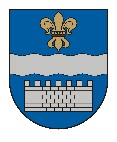   LATVIJAS REPUBLIKASDAUGAVPILS PILSĒTAS DOMEReģ. Nr. 90000077325, K. Valdemāra iela 1, Daugavpils, LV-5401, tālrunis 65404344, 65404346, fakss 65421941e-pasts:    www.daugavpils.lvSĒDES  PROTOKOLSDaugavpilī2021.gada 25.februārī                                                                                 	       Nr.6		                    				SĒDE NOTIEK VIDEOKONFERENCES REŽĪMĀSĒDE SASAUKTA 	plkst. 14:00SĒDI ATKLĀJ 	plkst. 14:00SĒDES DARBA KĀRTĪBA:1. Par līguma par sabiedrisko ūdenssaimniecības pakalpojumu sniegšanu noslēgšanu ar sabiedrību ar ierobežotu atbildību „Daugavpils ūdens” un Daugavpils pilsētas domes 2020.gada 12.novembra lēmuma Nr.573 atzīšanu par spēkā zaudējušu.2. Par Daugavpils pilsētas pašvaldības līdzdalības pārvērtēšanu sabiedrībā ar ierobežotu atbildību „Daugavpils ūdens”.3. Par J.Raiņa Daugavpils 6.vidusskolas izglītības pakāpes maiņu.4. Par Sadarbības līgumu par dalību programmā „Izaugsme un nodarbinātība” prioritārā virzienā „Pāreja uz ekonomiku ar zemu oglekļa emisijas līmeni visās nozarēs” 4.5.1. specifiskā atbalsta mērķa „Attīstīt videi draudzīgu sabiedriskā transporta infrastruktūru” 4.5.1.2. pasākumā „Attīstīt videi draudzīgu sabiedriskā transporta infrastruktūru (autobusi)” un tā ietvaros apstiprinātajiem projektiem.5. Par atbalstu projektam „Videi draudzīgu autobusu iegāde Daugavpils pilsētai”.6. Par īpašumu Komandanta ielā 3, Daugavpilī un Komandanta ielā 5, Daugavpilī, nodošanu Daugavpils pilsētas pašvaldības iestādes „Sociālais dienests” grāmatvedības uzskaitē.7. Par priekšfinansējumu projektam un apropriācijas palielināšanu Daugavpils pilsētas domes pamatbudžeta programmās.8. Par Daugavpils valstspilsētas un Augšdaugavas novada Attīstības plānošanas komisijas izveidošanu.9. Par grozījumu Domes 27.08.2015. saistošajos noteikumos Nr.36 “Daugavpils pilsētas pašvaldības tūrisma attīstības un informācijas aģentūras nolikums”.10. Par grozījumu Domes Transporta komisijas nolikumā.11. Par saistošo noteikumu “Saistošie noteikumi par specializēto tūristu transportlīdzekļu izmantošanu Daugavpils pilsētā” apstiprināšanu.  12. Par grozījumu Daugavpils pilsētas domes 2014.gada 6.februara lēmumā Nr.62 “Par vēlēšanu iecirkņiem Daugavpils pilsētas teritorijā.  13. Par Daugavpils pensionāru sociālās apkalpošanas teritoriālā centra vadītāja iecelšanu amatā.14. Par Daugavpils pilsētas pašvaldības policijas priekšnieka iecelšanu.15. Par Daugavpils pilsētas pašvaldības policijas priekšnieka vietnieka iecelšanu.16. Par zemes gabalu nodošanu atsavināšanai.17. Par nekustamā īpašuma Arodu ielā 18-3, Daugavpilī, atsavināšanu.18. Par zemes vienības, kadastra apzīmējums 05000101929, Balvu ielā 1C k-2 – 205, Daugavpilī, pārdošanu.19. Par zemes vienības, kadastra apzīmējums 05000101538, Balvu ielā 1C k-13 – 500, Daugavpilī, pārdošanu.20. Par zemes vienības, kadastra apzīmējums 05000320503, Viršu ielā 10, Daugavpilī, pārdošanu.21. Par zemes vienības, kadastra apzīmējums 5000260116, 18.novembra ielā 356A, Daugavpilī, pārdošanu22. Par zemes vienības, kadastra apzīmējums 05000046209, Arodu ielā 92, Daugavpilī, nodošanu bezatlīdzības lietošanā.23. Par Daugavpils pilsētas pašvaldības neprivatizēto dzīvokļu īpašumu ierakstīšanu zemesgrāmatā.24. Par Daugavpils pilsētas domes 2020.gada 16.jūlija lēmuma Nr.300 atcelšanu.25. Par zemes vienības Stropu ielas rajonā, Daugavpilī, izsoles rezultātu apstiprināšanu un pirkuma līguma slēgšanu.26. Par nekustamā īpašuma Mihaila ielā 10, Daugavpilī, izsoles rezultātu apstiprināšanu un pirkuma līguma slēgšanu.27. Par zemes vienības Balvu ielā 1C k-973,Daugavpilī, izsoles rezultātu apstiprināšanu un pirkuma līguma slēgšanu.28. Par Daugavpils pilsētas pašvaldības mantas nomas/patapinājuma līgumu darbības apturēšanu ārkārtējās situācijas laikā.SĒDI VADA – Daugavpils pilsētas domes priekšsēdētājs Igors PrelatovsSĒDĒ PIEDALĀS -  14  Domes deputāti  –  A.Broks, J.Dukšinskis, R.Eigims, A.Elksniņš,                                                                        A.Gržibovskis, L.Jankovska, R.Joksts, I.Kokina                                                                        V.Kononovs, N.Kožanova, J.Lāčplēsis,                                                                         I.Prelatovs, H.Soldatjonoka, A.Zdanovskis.                                                                                                                                                                                                                                                                                                                                                                                                                    SĒDĒ NEPIEDALĀS  - 1 Domes deputāts –  M.Lavrenovs – iemesls nav zināmsSĒDĒ PIEDALĀS      - pašvaldības administrācijas darbinieki:                                 R.Golovans, D.Krīviņa, A.Kokina, D.Briška, K.Rasis, I.Limbēna                                E.Upeniece, I.Saveļjeva, A.Jemeļjanovs, J.Oļenovs, E.Praņevska,                                G.Vanaga, I.Račko, A.Nikolajevs, I.Šalkovskis                                    - pašvaldības budžeta iestādes darbinieki:                                       M.Isupova, J.Stivriņš, A.LinkevičsSĒDI PROTOKOLĒ  - Domes protokolu lietvedības pārzine S.RimicāneBāriņtiesas priekšsēdētāja E.Praņevska lūdz deputātus iekļaut domes sēdes darba kārtībā papildjautājumu, “Par Ivara Račko ievēlēšanu par bāriņtiesas locekli”.Daugavpils pilsētas pašvaldības iestādes “Sporta pārvalde” vadītājs J.Stivriņš lūdz deputātus iekļaut domes sēdes darba kārtībā papildjautājumu, “Par nodomu protokolu slēgšanu”.Domes izpilddirektores vietnieks K.Rasis lūdz deputātus iekļaut domes sēdes darba kārtībā papildjautājumu, “Par Vienošanās par grozījumiem pie sadarbības līguma noslēgšanu”.A.Elksniņš lūdz deputātus balsot par katru lēmuma projektu atsevišķi.Sēdes vadītājs I.Prelatovs lūdz deputātus balsot par papildjautājuma iekļaušanu darba kārtībā, “Par Ivara Račko ievēlēšanu par bāriņtiesas locekli”,atklāti balsojot: PAR – 13 (A.Broks, J.Dukšinskis, R.Eigims, A.Elksniņš, A.Gržibovskis, L.Jankovska, R.Joksts, V.Kononovs, N.Kožanova, J.Lāčplēsis, I.Prelatovs, H.Soldatjonoka, A.Zdanovskis), PRET – nav, ATTURAS – nav, Daugavpils pilsētas dome nolemj:Jautājums ir iekļauts darba kārtībā.Sēdes vadītājs I.Prelatovs lūdz deputātus balsot par papildjautājuma iekļaušanu darba kārtībā, “Par nodomu protokolu slēgšanu”, A.Elksniņš jautā J.Stivriņam, kāpēc pie nodomu protokola nav pievienoti nekādi materiāli kuri ir bijuši Pilsētbūvniecības un vides komisijas sēdē?J.Sivriņš atbild, ja nepieciešams šos dokumentus var pievienot Nodomu protokolam.A.Elksniņš aicina neatbalstīt lēmuma projekta iekļaušanu domes sēdes darba kārtībāatklāti balsojot: PAR – 10 (A.Broks, J.Dukšinskis, R.Eigims, L.Jankovska, R.Joksts, I.Kokina, J.Lāčplēsis, I.Prelatovs, H.Soldatjonoka, A.Zdanovskis), PRET – 4(A.Elksniņš, A.Gržibovskis, V.Kononovs, N.Kožanova), ATTURAS – nav, Daugavpils pilsētas dome nolemj:Jautājums ir iekļauts darba kārtībā.Sēdes vadītājs I.Prelatovs lūdz deputātus balsot par papildjautājuma iekļaušanu darba kārtībā, “Par Vienošanās par grozījumiem pie sadarbības līguma noslēgšanu”,atklāti balsojot: PAR – 14 (A.Broks, J.Dukšinskis, R.Eigims, A.Elksniņš, A.Gržibovskis, L.Jankovska, R.Joksts, I.Kokina, V.Kononovs, N.Kožanova, J.Lāčplēsis, I.Prelatovs, H.Soldatjonoka, A.Zdanovskis), PRET – nav, ATTURAS – nav, Daugavpils pilsētas dome nolemj:Jautājums ir iekļauts darba kārtībā.Sēdes vadītājs I.Prelatovs lūdz deputātus apstiprināt domes sēdes darba kārtību ar trīs papildjautājumiem,atklāti balsojot: PAR – 14 (A.Broks, J.Dukšinskis, R.Eigims, A.Elksniņš, A.Gržibovskis, L.Jankovska, R.Joksts, I.Kokina, V.Kononovs, N.Kožanova, J.Lāčplēsis, I.Prelatovs, H.Soldatjonoka, A.Zdanovskis), PRET – nav, ATTURAS – nav, Daugavpils pilsētas dome nolemj:Apstiprināt domes sēdes darba kārtību. 1.§	(93)Par līguma par sabiedrisko ūdenssaimniecības pakalpojumu sniegšanu noslēgšanu ar sabiedrību ar ierobežotu atbildību „Daugavpils ūdens” un Daugavpils pilsētas domes 2020.gada 12.novembra lēmuma Nr.573 atzīšanu par spēkā zaudējušuS.Romāne, I.PrelatovsPamatojoties uz likuma „Par pašvaldībām” 21.panta pirmās daļas 27.punktu, Ūdenssaimniecības pakalpojumu likuma 5.panta otro daļu, 6.panta pirmo daļu, 7.pantu, nodrošinot Ministru kabineta 2016.gada 21.jūnija noteikumu Nr.403 „Darbības programmas „Izaugsme un nodarbinātība” 5.3.1. specifiskā atbalsta mērķa „Attīstīt un uzlabot ūdensapgādes un kanalizācijas sistēmas pakalpojumu kvalitāti un nodrošināt pieslēgšanas iespējas” īstenošanas noteikumi” 12.punkta, Ministru kabineta 2016.gada 8.marta noteikumu Nr.152 “Darbības programmas “Izaugsme un nodarbinātība” 4.2.2. specifiskā atbalsta mērķa “Atbilstoši pašvaldības integrētajām attīstības programmām sekmēt energoefektivitātes paaugstināšanu un atjaunojamo energoresursu izmantošanu pašvaldību ēkās” īstenošanas noteikumi” 23. un 31.punktu, Ministru kabineta 2015.gada 10.novembra noteikumi Nr.645 “Darbības programmas “Izaugsme un nodarbinātība” 5.6.2. specifiskā atbalsta mērķa “Teritoriju revitalizācija, reģenerējot degradētās teritorijas atbilstoši pašvaldību integrētajām attīstības programmām” īstenošanas noteikumi” 24. un 32.punktu izpildi, Ministru kabineta 2007.gada 4.decembra noteikumu Nr.836 “Noteikumi par darbības programmas “Infrastruktūra un pakalpojumi” papildinājuma 3.5.1.1.aktivitāti “Ūdenssaimniecības infrastruktūras attīstība aglomerācijās ar cilvēku ekvivalentu, lielāku par 2000” 12. un 13.punktu, 4.pielikuma 10.kritēriju izpildi, Daugavpils pilsētas domes Finanšu komitejas 2021.gada 18.februāra sēdes atzinumu, ņemot vērā to, ka Daugavpils pilsētas pašvaldība ir izveidojusi sabiedrību ar ierobežotu atbildību “Daugavpils ūdens” ar mērķi nodrošināt sabiedrisko ūdenssaimniecības pakalpojumu sniegšanu, kā arī ņemot vērā Vides aizsardzības un reģionālās attīstības ministrijas 2020.gada 28.decembra vēstuli Nr.9.1-1/11616, atklāti balsojot: PAR –  (A.Broks, J.Dukšinskis, R.Eigims, A.Elksniņš, A.Gržibovskis, L.Jankovska, R.Joksts, I.Kokina, V.Kononovs, N.Kožanova,  J.Lāčplēsis, I.Prelatovs, H.Soldatjonoka, A.Zdanovskis), PRET – nav, ATTURAS – nav, Daugavpils pilsētas dome nolemj:Noslēgt līgumu par sabiedrisko ūdenssaimniecības pakalpojumu sniegšanu ar sabiedrību ar ierobežotu atbildību “Daugavpils ūdens”, reģistrācijas Nr.41503002432, juridiskā adrese Ūdensvada ielā 3, Daugavpilī, LV-5401.Ar 2021.gada 1.martu atzīt par spēkā zaudējušu Daugavpils pilsētas domes 2020.gada 12.novembra lēmumu Nr.573 “Par līguma par sabiedrisko ūdenssaimniecības pakalpojumu sniegšanu noslēgšanu ar sabiedrību ar ierobežotu atbildību „Daugavpils ūdens”” un ar 2021.gada 1.martu izbeigt 2020.gada 1.decembrī starp Daugavpils pilsētas domi un sabiedrību ar ierobežotu atbildību “Daugavpils ūdens” (reģistrācijas Nr.41503002432) noslēgto līgumu par sabiedrisko ūdenssaimniecības pakalpojumu sniegšanu.Pielikumā: Līguma  par  sabiedrisko  ūdenssaimniecības  pakalpojumu  sniegšanu  projekts  uz  3 lpp.2.§	(94)Par Daugavpils pilsētas pašvaldības līdzdalības pārvērtēšanu sabiedrībā ar ierobežotu atbildību „Daugavpils ūdens”J.Oļenovs, I.PrelatovsPamatojoties uz likuma „Par pašvaldībām” 15.panta pirmās daļas 1.punktu, 21.panta pirmās daļas 27.punktu, Valsts pārvaldes iekārtas likuma 88.panta pirmās daļas 2.punktu un Publiskas personas kapitāla daļu un kapitālsabiedrību pārvaldības likuma 7.pantu,  atklāti balsojot: PAR – 14 (A.Broks, J.Dukšinskis, R.Eigims, A.Elksniņš, A.Gržibovskis, L.Jankovska, R.Joksts, I.Kokina, V.Kononovs, N.Kožanova, J.Lāčplēsis, I.Prelatovs, H.Soldatjonoka, A.Zdanovskis), PRET – nav, ATTURAS – nav, Daugavpils pilsētas dome nolemj:Atzīt, ka sabiedrības ar ierobežotu atbildību “Daugavpils ūdens”, vienotais reģistrācijas Nr.41503002432, juridiskā adrese Ūdensvada ielā 3, Daugavpilī, LV-5401, darbība atbilst Valsts pārvaldes iekārtas likuma 88.panta pirmās daļas 2.punktā noteiktajam gadījumam, kad publiskas personas kapitālsabiedrības darbības rezultātā tiek radīti pakalpojumi, kas ir stratēģiski svarīgi pašvaldības administratīvās teritorijas attīstībai, saskaņā ar izvērtējumu (pielikumā).Saglabāt pašvaldības līdzdalību SIA “Daugavpils ūdens” un turpināt šīs kapitālsabiedrības darbību esošajā statusā. Noteikt SIA “Daugavpils ūdens” šādu vispārējo stratēģisko mērķi: “Ūdensapgādes un    kanalizācijas pakalpojumu sniegšana Daugavpils pilsētas administratīvajā teritorijā”.3.§	(95)Par J.Raiņa Daugavpils 6.vidusskolas izglītības pakāpes maiņuM.Isupova, V.Kononovs, A.Elksniņš, J.Lāčplēsis, I.PrelatovsV.Kononovs lūdz skaidrot lēmuma nepieciešamību.M.Isupova sniedz skaidrojumu.A.Elksniņš jautā, cik lielā mērā vidusskolas programmas neīstenošana šajā Daugavpils mikrorajonā var ietekmēt vecāku izvēli uz citu vidusskolu.M.Isupova atbild, ka ietekme nebūs liela.Pamatojoties uz Izglītības likuma 5.panta pirmo daļu, 17.panta trešās daļas 1.punktu, 23.panta otro daļu, likuma „Par pašvaldībām” 21.panta pirmās daļas 8.punktu, Daugavpils pilsētas domes Izglītības un kultūras jautājumu komitejas 2021.gada 18.februāra atzinumu, atklāti balsojot: PAR – 14 (A.Broks, J.Dukšinskis, R.Eigims, A.Elksniņš, A.Gržibovskis, L.Jankovska, R.Joksts, I.Kokina, V.Kononovs, N.Kožanova, J.Lāčplēsis, I.Prelatovs, H.Soldatjonoka, A.Zdanovskis), PRET – nav, ATTURAS – nav, Daugavpils pilsētas dome nolemj:Mainīt J.Raiņa Daugavpils 6.vidusskolas izglītības pakāpi uz pamatizglītības pakāpi un izglītības iestādes nosaukumu uz „J.Raiņa Daugavpils 6.pamatskola”.J.Raiņa Daugavpils 6.vidusskolas direktoram līdz 2021.gada 1.jūlijam iesniegt domē apstiprināšanai attiecīgus grozījumus izglītības iestādes nolikumā.Uzdot J.Raiņa Daugavpils 6.vidusskolai normatīvajos aktos noteiktajā kārtībā paziņot par grozījumu izdarīšanu Izglītības kvalitātes valsts dienestam datu aktualizēšanai Izglītības iestāžu reģistrā.Lēmuma 1.punkts stājas spēkā ar 2021.gada 1.septembri.4.§	(96)Par Sadarbības līgumu par dalību programmā „Izaugsme un nodarbinātība” prioritārā virzienā „Pāreja uz ekonomiku ar zemu oglekļa emisijas līmeni visās nozarēs” 4.5.1. specifiskā atbalsta mērķa „Attīstīt videi draudzīgu sabiedriskā transporta infrastruktūru” 4.5.1.2. pasākumā „Attīstīt videi draudzīgu sabiedriskā transporta infrastruktūru (autobusi)” un tā ietvaros apstiprinātajiem projektiemD.Briška, I.PrelatovsPamatojoties uz likuma „Par pašvaldībām” 21.panta pirmās daļas 27.punktu, Ministru kabineta 20.12.2016. noteikumu Nr.848 “Darbības programmas “Izaugsme un nodarbinātība” 4.5.1. specifiskā atbalsta mērķa “Attīstīt videi draudzīgu sabiedriskā transporta infrastruktūru” 4.5.1.2. pasākuma “Attīstīt videi draudzīgu sabiedriskā transporta infrastruktūru (autobusi)” īstenošanas noteikumi” 20.punktu, ņemot vērā Daugavpils pilsētas domes Attīstības komitejas 2021.gada 18.februāra sēdes atzinumu un Daugavpils pilsētas domes Finanšu komitejas 2021.gada 18.februāra sēdes atzinumu, atklāti balsojot: PAR – 14 (A.Broks, J.Dukšinskis, R.Eigims, A.Elksniņš, A.Gržibovskis, L.Jankovska, R.Joksts, I.Kokina, V.Kononovs, N.Kožanova, J.Lāčplēsis, I.Prelatovs, H.Soldatjonoka, A.Zdanovskis), PRET – nav, ATTURAS – nav, Daugavpils pilsētas dome nolemj:Noslēgt Sadarbības līgumu par dalību programmā „Izaugsme un nodarbinātība” prioritārā virzienā „Pāreja uz ekonomiku ar zemu oglekļa emisijas līmeni visās nozarēs”       4.5.1. specifiskā atbalsta mērķa „Attīstīt videi draudzīgu sabiedriskā transporta infrastruktūru” 4.5.1.2. pasākumā „Attīstīt videi draudzīgu sabiedriskā transporta infrastruktūru (autobusi)” un tā ietvaros apstiprinātajā projektā ar Daugavpils pašvaldības kapitālsabiedrību akciju sabiedrība “Daugavpils satiksme” (reģistrācijas Nr.41503002269, juridiskā adrese: 18.novembra iela 183, Daugavpils).Noteikt, ka sadarbības partneris projekta “Videi draudzīga sabiedriskā transporta attīstība Daugavpils pilsētā” īstenošanas ietvaros ir Daugavpils pilsētas dome, savukārt projekta iesniedzējs ir Daugavpils pilsētas pašvaldības kapitālsabiedrība akciju sabiedrība “Daugavpils satiksme”.Pielikumā: Sadarbības līguma projekts par dalību programmā „Izaugsme un nodarbinātība” prioritārā virzienā „Pāreja uz ekonomiku ar zemu oglekļa emisijas līmeni visās nozarēs” 4.5.1. specifiskā atbalsta mērķa „Attīstīt videi draudzīgu sabiedriskā transporta infrastruktūru” 4.5.1.2. pasākumā „Attīstīt videi draudzīgu sabiedriskā transporta infrastruktūru (autobusi)” un tā ietvaros apstiprinātajiem projektiem uz 7 lp.5.§	(97)Par atbalstu projektam „Videi draudzīgu autobusu iegāde Daugavpils pilsētai”D.Briška, V.Kononovs, A.Elksniņš, L.Jankovska,  I.PrelatovsV.Kononovs jautā, kāpēc šī projekta uzraudzībai ir ieteikts J.Lāčplēsis?A.Elksniņš jautā, kur ir atzīmēts, ka Daugavpils satiksmes uzņēmuma kurators ir Daugavpils domes priekšsēdētāja 1.vietnieks?D.Briška atbild, ka šis jautājums tika saskaņots ar  Juridisko departamentu un Kapitālsabiedrību pārraudzības nodaļu.R.Golovans skaidro lēmuma projekta saskaņojumu.A.Elksniņš izsaka priekšlikumu svītrot lēmuma projekta 5.punktu un noteikt par atbildīgo Daugavpils pilsētas domes izpilddirektori.R.Golovans skaidro, ka izpilddirektore nevar būt pārraugs.A.Elksniņš izsaka priekšlikumu par atbildīgo nozīmēt Daugavpils pilsētas domes priekšsēdētāja vietnieci L.Jankovsku.L.Jankovska atsauc savu kandidatūru.A.Elksniņš uztur savu priekšlikumu svītrot lēmuma projekta 5.punktu.I.Prelatovs lūdz precizēt Juridisko departamentu, vai šāda veida  lēmuma projektā jābūt noteiktai atbildīgai personai.R.Golovans skaidro, ka uzņēmumā “Daugavpils satiksme” visu pārrauga un kontrolē Padome un kapitāldaļu turētājs.S.Šņepste aicina no Daugavpils pilsētas domes puses nozīmēt atbildīgo personu.Sēdes vadītājs lūdz balsot par priekšlikumu, svītrot lēmuma projekta 5.punktu.atklāti balsojot: PAR – 6 (R.Eigims, A.Elksniņš, A.Gržibovskis, V.Kononovs, N.Kožanova, A.Zdanovskis), PRET – 8(A.Broks, J.Dukšinskis, L.Jankovska, R.Joksts, I.Kokina, J.Lāčplēsis, I.Prelatovs, H.Soldatjonoka,), ATTURAS – nav, Daugavpils pilsētas dome nolemj:Priekšlikums nav atbalstīts.Pamatojoties uz likuma „Par pašvaldībām” 21.panta pirmās daļas 2.punktu, likuma “Par pašvaldību budžetiem” 30.pantu, Ministru kabineta 2016.gada 20.decembra noteikumu Nr.848 “Darbības programmas “Izaugsme un nodarbinātība” 4.5.1.specifiskā atbalsta mērķa “Attīstīt videi draudzīgu sabiedriskā transporta infrastruktūru” 4.5.1.2.pasākuma “Attīstīt videi draudzīgu sabiedriskā transporta infrastruktūru (autobusi)” īstenošanas noteikumi” 15.2., 17.2.apakšpunktiem, Centrālās finanšu un līgumu aģentūras 2021.gada 8.februāra vēstuli “Uzaicinājums iesniegt Kohēzijas fonda 4.5.1.specifiskā atbalsta mērķa “Attīstīt videi draudzīgu sabiedriskā transporta infrastruktūru” 4.5.1.2.pasākuma “Attīstīt videi draudzīgu sabiedriskā transporta infrastruktūru (autobusi)” otrās atlases kārtas projekta iesniegumu”, Daugavpils pilsētas domes Attīstības komitejas sēdes 2021.gada 18.februāra atzinumu, Daugavpils pilsētas domes Finanšu komitejas sēdes 2021.gada 18.februāra atzinumu, atklāti balsojot: PAR – 14 (A.Broks, J.Dukšinskis, R.Eigims, A.Elksniņš, A.Gržibovskis, L.Jankovska, R.Joksts, I.Kokina, V.Kononovs, N.Kožanova, J.Lāčplēsis, I.Prelatovs, H.Soldatjonoka, A.Zdanovskis), PRET – nav, ATTURAS – nav, Daugavpils pilsētas dome nolemj:Atbalstīt projektu “Videi draudzīgu autobusu iegāde Daugavpils pilsētai” un piedalīties kā projekta sadarbības partneris (projekta apraksts pielikumā).Apstiprināt projekta kopējās izmaksas EUR 11 764 705.88, no tām Kohēzijas fonda līdzfinansējuma apjoms ir EUR 10 000 000.00.Daugavpils pilsētas domei nodrošināt projekta līdzfinansējumu ņemot aizņēmumu, AS “Daugavpils satiksme” nodrošināt priekšfinansējumu ņemot aizņēmumu ar Daugavpils pilsētas domes galvojumu.Projekta sagatavošanu un ieviešanu nodrošināt Daugavpils pašvaldības kapitālsabiedrībai akciju sabiedrība “Daugavpils satiksme”.Kontroli par lēmuma izpildi uzdot Daugavpils pilsētas domes priekšsēdētāja 1.vietniekam J.Lāčplēsim.Pielikumā: Projekta “Videi draudzīgu autobusu iegāde Daugavpils pilsētai” apraksts.6.§	(98)Par īpašumu Komandanta ielā 3, Daugavpilī un Komandanta ielā 5, Daugavpilī, nodošanu Daugavpils pilsētas pašvaldības iestādes „Sociālais dienests” grāmatvedības uzskaitēD.Krīviņa, H.Soldatjonoka, I.Kokina, I.PrelatovsH.Soldatjonoka jautā, vai teritoriju nevajadzētu atdalīt ar žogu?D.Krīviņa atbild. ka žogs nav paredzēts.Pamatojoties uz likuma „Par pašvaldībām” 21.panta pirmās daļas 27.punktu, ar Daugavpils pilsētas domes 2019.gada 14.februāra lēmumu Nr.48 apstiprināto noteikumu “Noteikumi par Daugavpils pilsētas pašvaldības un tās padotībā esošo iestāžu grāmatvedības uzskaiti” 99.punktu, 2019.gada 3.septembra Vienošanos par Eiropas Savienības fonda projekta Nr. 9.3.1.1/19/I/003 īstenošanu (turpmāk – Vienošanās), nodrošinot projekta “Infrastruktūras pielāgošana deinstitucionalizācijas plāna īstenošanai” ietvaros sasniedzamā rezultatīvā rādītāja ģimeniskai videi pietuvināta pakalpojuma “3 x 8” īstenošanas nodrošināšanu objektā Komandanta ielā 3, Daugavpilī, ar mērķi sekmēt sabiedrībā balstītu sociālo pakalpojumu infrastruktūras izveidi un attīstību Daugavpils pilsētas pašvaldībā saskaņā ar Latgales Plānošanas Reģiona deinstitucionalizācijas plānu, kas atbilst darbības programmas “Izaugsme un nodarbinātība” 9.3.1. specifiskā atbalsta mērķa “Attīstīt pakalpojumu infrastruktūru bērnu aprūpei ģimeniskā vidē un personu ar invaliditāti neatkarīgai dzīvei un integrācijai sabiedrībā” īstenošanas noteikumu prasībām, Daugavpils pilsētas domes Īpašuma komitejas 2021.gada 18.februāra atzinumu, Daugavpils pilsētas domes Finanšu komitejas 2021.gada 18.februāra atzinumu, Daugavpils pilsētas domes Sociālo jautājumu komitejas 2021.gada 18.februāra atzinumu, atklāti balsojot: PAR – 14 (A.Broks, J.Dukšinskis, R.Eigims, A.Elksniņš, A.Gržibovskis, L.Jankovska, R.Joksts, I.Kokina, V.Kononovs, N.Kožanova, J.Lāčplēsis, I.Prelatovs, H.Soldatjonoka, A.Zdanovskis), PRET – nav, ATTURAS – nav,  Daugavpils pilsētas dome nolemj:1. Nodot no Daugavpils pilsētas domes uzskaites Daugavpils pilsētas pašvaldības iestādei “Sociālais dienests” nekustamo īpašumu Komandanta ielā 3, Daugavpilī, kas sastāv no ēkas, kadastra apzīmējums 05000 111 706 001, ar bilances vērtību 208 777.97 EUR (divi simti astoņi tūkstoši septiņi simti septiņdesmit septiņi eiro un 97 centi), teritorijas segumu ar bilances vērtību 5 765.47 EUR (pieci tūkstoši septiņi simti sešdesmit pieci eiro un 47 centi), ventilācijas sistēma (siltummehānika) ar bilances vērtību 69 101.52 EUR (sešdesmit deviņi tūkstoši simts viens eiro un 52 centi), automātiskās ugunsdzēsības sistēmas ar bilances vērtību 11 211.88 EUR (vienpadsmit tūkstoši divi simti vienpadsmit eiro un 88 centi), izsaukuma sistēmas ar bilances vērtību 6 179.80 EUR (seši tūkstoši simts septiņdesmit deviņi eiro un 80 centi)2. Nodot no Daugavpils pilsētas domes uzskaites Daugavpils pilsētas pašvaldības iestādei “Sociālais dienests” nekustamo īpašumu Komandanta ielā 5, Daugavpilī, kas sastāv no būves, kadastra apzīmējums 05000 111 714 001, ar bilances vērtību 3 799.39 EUR (trīs tūkstoši septiņi simti deviņdesmit deviņi eiro un 39 centi), un inventāru (līdzsvara šūpoles, smilšu kastes pilsētiņa, soli uz betona kājām bez atzveltnes, atkritumu urna) ar kopējo bilances vērtību 2 978.74 EUR (divi tūkstoši deviņi simti septiņdesmit astoņi eiro un 74 centi);3. Nekustamo īpašumu nodot Daugavpils pilsētas pašvaldības iestādei “Sociālais dienests” ar 2021.gada __.februāri.4. Nodrošināt Projekta rezultātu saglabāšanu un ilgtspēju, ievērojot Regulas Nr. 1303/2013 71. pantā noteiktos nosacījumus un termiņus Projekta darbību īstenošanas laikā un 5 (piecu) gadu periodā pēc noslēguma maksājuma veikšanas, kā arī izmantot Projektā attīstīto infrastruktūru un sasniegtos rezultātus Projektā plānoto darbību veikšanai un saskaņā ar Projektā paredzēto mērķi.5. Domes izpilddirektorei izveidot komisiju īpašuma nodošanai – pieņemšanai.Pielikumā: Daugavpils pilsētas pašvaldības iestādei "Sociālais dienests" nododamo                                         ilgtermiņa ieguldījumu un inventāra saraksts uz 1 lp.7.§	(99)Par priekšfinansējumu projektam un apropriācijas palielināšanu Daugavpils pilsētas domes pamatbudžeta programmāsD.Krīviņa, I.PrelatovsPamatojoties uz likuma „Par pašvaldībām” 21.panta pirmās daļas 2.punktu, likuma „Par pašvaldību budžetiem” 30.pantu,  Daugavpils pilsētas domes 2018.gada 9.augusta noteikumu Nr.2 „Noteikumi par Daugavpils pilsētas pašvaldības budžeta izstrādāšanu, apstiprināšanu, grozījumu veikšanu, izpildi un kontroli” 37.punktu, ņemot vērā Daugavpils pilsētas domes Finanšu komitejas 2021.gada 18.februāra sēdes atzinumu, atklāti balsojot: PAR – 14 (A.Broks, J.Dukšinskis, R.Eigims, A.Elksniņš, A.Gržibovskis, L.Jankovska, R.Joksts, I.Kokina, V.Kononovs, N.Kožanova, J.Lāčplēsis, I.Prelatovs, H.Soldatjonoka, A.Zdanovskis), PRET – nav, ATTURAS – nav,  Daugavpils pilsētas dome nolemj:Nodrošināt priekšfinansējumu Jaunatnes starptautisko programmu aģentūras projekta „Dialogs Daugavpils attīstībai” īstenošanai 2021.gadā 3456 EUR (trīs tūkstoši četri simti piecdesmit seši euro 00 centi) apmērā no pašvaldības pamatbudžeta programmas „Līdzekļi projektu realizācijai” saskaņā ar 1.pielikumu.Veikt apropriācijas palielināšanu Daugavpils pilsētas domei (reģ.Nr.90000077325, juridiskā adrese: K.Valdemāra iela 1, Daugavpils) pamatbudžeta programmā „Eiropas Savienības un citu finanšu instrumentu finansētie projekti” saskaņā ar 1.pielikumuVeikt apropriācijas palielināšanu pamatbudžeta programmā „Pašvaldības aizņēmumu pamatsummu nomaksa” saskaņā ar 2.pielikumu.Pielikumā: 1. Daugavpils pilsētas domes pamatbudžeta programmas „Eiropas Savienības un citu finanšu instrumentu finansētie projekti” ieņēmumu un izdevumu tāmes 2021.gadam grozījumi. 2. Daugavpils pilsētas domes pamatbudžeta programmas  „Pašvaldības  aizņēmumu pamatsummu nomaksa” ieņēmumu un izdevumu tāmes 2021.gadam grozījumi.8.§	(100)Par Daugavpils valstspilsētas un Augšdaugavas novada Attīstības plānošanas komisijas izveidošanuD.Briška, I.PrelatovsLai nodrošinātu kvalitatīvu Daugavpils valstspilsētas un jaunizveidojamā Augšdaugavas novada kopīgu attīstības plānošanu un izstrādātu kopīgus Daugavpils valstspilsētas un Augšdaugavas novada pašvaldību teritorijas attīstības plānošanas dokumentus – ilgtspējīgas attīstības stratēģiju un attīstības programmu, pamatojoties uz likuma "Par pašvaldībām" 14.panta otrās daļas 1.punktu, 61.panta 3.daļu Attīstības plānošanas sistēmas likuma 5.panta otrās daļas 11.punktu un 6.panta ceturto daļu, Teritorijas attīstības plānošanas likuma 5.panta pirmās daļas 3.punktu, 12.panta pirmo daļu, 20.panta 1.punktu, 2.punktu, 21. un 22. pantu, Ministru kabineta 2020.gada 13.oktobra noteikumiem Nr.631 “Jaunizveidojamo pašvaldību teritoriju attīstības plānošanas dokumentu projektu valsts līdzfinansējuma piešķiršanas kārtība” 2.punktu, Valsts reģionālās attīstības aģentūras 2020.gada 30.oktobra vēstuli Nr.2/ATR20/20/1988 “Par pieteikuma mērķdotācijas piešķiršanai apstiprināšanu”, Ilūkstes novada domes 2021.gada 28.janvāra lēmumu Nr.8 “Par Daugavpils valstspilsētas un Augšdaugavas novada ilgtspējīgas attīstības stratēģijas izstrādes uzsāksanu”, Ilūkstes novada domes 2021.gada 28.janvāra lēmumu Nr.7 “Par Daugavpils valstspilsētas un Augšdaugavas novada attīstības programmas 2022.-2027.gadam izstrādes uzsāksanu”, Daugavpils novada domes 2021.gada 1.februāra lēmumu Nr.2746 “Par Daugavpils valstspilsētas un Augšdaugavas novada ilgtspējīgas attīstības stratēģijas izstrādes uzsāksanu” un Daugavpils novada domes 2021.gada 1.februāra lēmumu Nr.2747 “Par Daugavpils valstspilsētas un Augšdaugavas novada attīstības programmas 2022.-2027.gadam izstrādes uzsāksanu”, Daugavpils pilsētas domes 2021.gada 11.februāra lēmumu Nr.58 “Par Daugavpils valstspilsētas un Augšdaugavas novada ilgtspējīgas attīstības stratēģijas izstrādes uzsāksanu” un Daugavpils pilsētas domes 2021.gada 11.februāra lēmumu Nr.59 “Par Daugavpils valstspilsētas un Augšdaugavas novada attīstības programmas 2022.-2027.gadam izstrādes uzsāksanu”, nodrošinot Administratīvo teritoriju un apdzīvoto vietu likuma pārejas noteikumu 9. un 25.punktu izpildi, Daugavpils pilsētas domes Attīstības komitejas 2021.gada 18.februāra atzinumu, atklāti balsojot: PAR – 14 (A.Broks, J.Dukšinskis, R.Eigims, A.Elksniņš, A.Gržibovskis, L.Jankovska, R.Joksts, I.Kokina, V.Kononovs, N.Kožanova, J.Lāčplēsis, I.Prelatovs, H.Soldatjonoka, A.Zdanovskis), PRET – nav, ATTURAS – nav    Daugavpils pilsētas dome nolemj:Izveidot Daugavpils valstspilsētas un Augšdaugavas novada Attīstības plānošanas komisiju šādā sastāvā:Komisijas priekšsēdētāja:S.Šņepste - Daugavpils pilsētas domes izpilddirektore;Komisijas priekšsēdētājas vietnieki:I.Natarova - Daugavpils novada domes izpilddirektores 1.vietnieceL.Bukovska - Ilūkstes novada domes izpilddirektoreKomisijas locekļi:D.Krīviņa - Daugavpils pilsētas domes Attīstības departamenta vadītājaO.Tolmačova – Daugavpils pilsētas domes Attīstības departamenta Stratēģiskās plānošanas un starptautisko sakaru nodaļas vadītāja;S.Rabčevska – Daugavpils pilsētas domes Attīstības departamenta Stratēģiskās plānošanas un starptautisko sakaru nodaļas telpiskās attīstības plānotāja;V.Rūtiņa – Daugavpils novada domes Attīstības pārvaldes vadītāja;O.Lukaševiča – Daugavpils novada domes Attīstības pārvaldes Plānošanas nodaļas vadītāja;I.Megne – Ilūkstes novada domes Stratēģiskās plānošanas nodaļas vadītājas p.i.Z.Lisovska – Ilūkstes novada domes Stratēģiskās plānošanas nodaļas Attīstības plānošanas speciāliste.Komisijas sekretārs:E.Pūga - Daugavpils pilsētas domes Attīstības departamenta referenteApstiprināt Daugavpils valstspilsētas un Augšdaugavas novada Attīstības plānošanas komisijas nolikumu (pielikumā).Uzdot kontroli par lēmuma izpildi Daugavpils pilsētas domes priekšsēdētāja vietniecei Līvijai Jankovskai.Pielikumā: komisijas nolikums.9.§	(101)Par grozījumu Domes 27.08.2015. saistošajos noteikumos Nr.36 “Daugavpils pilsētas pašvaldības tūrisma attīstības un informācijas aģentūras nolikums”I.Limbēna, I.PrelatovsPamatojoties uz likuma “Par pašvaldībām” 21.panta pirmās daļas 8.punktu, Publisko aģentūru likuma 2.panta otro daļu un 16.panta otro daļu, atklāti balsojot: PAR – 14 (A.Broks, J.Dukšinskis, R.Eigims, A.Elksniņš, A.Gržibovskis, L.Jankovska, R.Joksts, I.Kokina, V.Kononovs, N.Kožanova, J.Lāčplēsis, I.Prelatovs, H.Soldatjonoka, A.Zdanovskis), PRET – nav, ATTURAS – nav, Daugavpils pilsētas dome nolemj:Apstiprināt Daugavpils pilsētas domes 2021.gada 25.februāra saistošos noteikumus Nr.13 “Grozījums Daugavpils pilsētas domes 2015.gada 27.augusta saistošajos noteikumos Nr.36 “Daugavpils pilsētas pašvaldības tūrisma attīstības un informācijas aģentūras nolikums””.Pielikumā: Daugavpils pilsētas domes 2021.gada 25.februāra saistošie noteikumi Nr.13  “Grozījums Daugavpils pilsētas domes 2015.gada 27.augusta saistošajos noteikumos Nr.36 “Daugavpils pilsētas pašvaldības tūrisma attīstības un informācijas aģentūras nolikums”” un to paskaidrojuma raksts.10.§	(102)Par grozījumu Domes Transporta komisijas nolikumāI.Limbēna, I.PrelatovsPamatojoties uz likuma “Par pašvaldībām” 21.panta pirmās daļas 27.punktu un 61.panta trešo daļu,  atklāti balsojot: PAR – 14 (A.Broks, J.Dukšinskis, R.Eigims, A.Elksniņš, A.Gržibovskis, L.Jankovska, R.Joksts, I.Kokina, V.Kononovs, N.Kožanova, J.Lāčplēsis, I.Prelatovs, H.Soldatjonoka, A.Zdanovskis), PRET – nav, ATTURAS – nav, Daugavpils pilsētas dome nolemj:Izdarīt ar Daugavpils pilsētas domes 2005.gada 12.maija lēmumu Nr.128 apstiprinātajā Daugavpils pilsētas domes Transporta komisijas nolikumā grozījumu un papildināt ar 2.11.apakšpunktu šādā redakcijā:“2.11. saistošajos noteikumos noteiktajā kārtībā izskatīt un pieņemt lēmumus par specializēto tūristu transportlīdzekļu kustības maršrutiem.”.11.§	(103)Par saistošo noteikumu “Saistošie noteikumi par specializēto tūristu transportlīdzekļu izmantošanu Daugavpils pilsētā” apstiprināšanuI.Limbēna, I.PrelatovsPamatojoties uz likuma “Par pašvaldībām” 44.panta 4.punktu un Ceļu satiksmes likuma 9.panta trešo daļu, 10.panta pirmās daļas 1.punktu un 16.panta 6.2daļas 1.punktu, atklāti balsojot: PAR – 14 (A.Broks, J.Dukšinskis, R.Eigims, A.Elksniņš, A.Gržibovskis, L.Jankovska, R.Joksts, I.Kokina, V.Kononovs, N.Kožanova, J.Lāčplēsis, I.Prelatovs, H.Soldatjonoka, A.Zdanovskis), PRET – nav, ATTURAS – nav, Daugavpils pilsētas dome nolemj:Apstiprināt Daugavpils pilsētas domes 2021.gada 25.februāra saistošos noteikumus Nr.14 “Saistošie noteikumi par specializēto tūristu transportlīdzekļu izmantošanu Daugavpils pilsētā”.Pielikumā: Daugavpils pilsētas domes 2021.gada 25.februara saistošie noteikumi Nr.14 “Saistošie noteikumi par specializēto tūristu transportlīdzekļu izmantošanu Daugavpils pilsētā” un to paskaidrojuma raksts.12.§	(104)Par grozījumu Daugavpils pilsētas domes 2014.gada 6.februara lēmumā Nr.62 “Par vēlēšanu iecirkņiem Daugavpils pilsētas teritorijāA.Kokina, I.Prelatovs        Pamatojoties uz Pašvaldības vēlēšanu komisiju un vēlēšanu iecirkņu komisiju likuma 1.panta trešo daļu, likuma “Par pašvaldībām“ 21.panta pirmās daļas 25.punktu, atklāti balsojot: PAR – 14 (A.Broks, J.Dukšinskis, R.Eigims, A.Elksniņš, A.Gržibovskis, L.Jankovska, R.Joksts, I.Kokina, V.Kononovs, N.Kožanova, J.Lāčplēsis, I.Prelatovs, H.Soldatjonoka, A.Zdanovskis), PRET – nav, ATTURAS – nav, Daugavpils pilsētas dome nolemj :        Izdarīt grozījumu ar Daugavpils pilsētas domes 2014.gada 6.februāra lēmumu Nr.62 “Par vēlēšanu iecirkņiem Daugavpils pilsētas teritorijā” apstiprinātajā Vēlēšanu iecirkņu Daugavpils pilsētas teritorijā sarakstā, aizstājot tabulas rindas  ar rindām 13.§	(105)Par Daugavpils pensionāru sociālās apkalpošanas teritoriālā centra vadītāja iecelšanu amatāA.Kokina, I.PrelatovsPamatojoties uz likuma “Par pašvaldībām“ 21.panta pirmās daļas 9.punktu, izskatot Gaļinas Ļipovskajas 2021.gada  18.februāra  iesniegumu, atklāti balsojot: PAR – 13 (A.Broks, J.Dukšinskis, R.Eigims, A.Elksniņš, A.Gržibovskis, L.Jankovska, R.Joksts, I.Kokina, N.Kožanova, J.Lāčplēsis, I.Prelatovs, H.Soldatjonoka, A.Zdanovskis), PRET – nav, ATTURAS – nav, Daugavpils pilsētas dome nolemj: Iecelt Gaļinu Ļipovskaju Daugavpils pensionāru sociālās apkalpošanas teritoriālā centra vadītājas amatā.Domes izpilddirektorei S.Šnepstei noslēgt darba līgumu ar G.Ļipovskaju.14.§	(106)Par Daugavpils pilsētas pašvaldības policijas priekšnieka iecelšanuA.Kokina, I.PrelatovsPamatojoties uz likuma “Par pašvaldībām” 21.panta pirmās daļas 9.punktu, likuma “Par policiju” 21.panta trešo daļu un Iekšlietu ministra S.Ģirģena 2021.gada 18.februāra rakstisku piekrišanu, atklāti balsojot: PAR – 14 (A.Broks, J.Dukšinskis, R.Eigims, A.Elksniņš, A.Gržibovskis, L.Jankovska, R.Joksts, I.Kokina, V.Kononovs, N.Kožanova, J.Lāčplēsis, I.Prelatovs, H.Soldatjonoka, A.Zdanovskis), PRET – nav, ATTURAS – nav,  Daugavpils pilsētas dome nolemj: Iecelt Aleksandru Linkeviču par Daugavpils pilsētas pašvaldības policijas priekšnieku. Noslēgt darba līgumu, darba algu noteikt saskaņā ar Daugavpils pilsētas domes 2021.gada 28.janvāra lēmumu Nr.22.15.§	(107)Par Daugavpils pilsētas pašvaldības policijas priekšnieka vietnieka iecelšanuA.Kokina, I.PrelatovsPamatojoties uz likuma “Par pašvaldībām” 21.panta pirmās daļas 9.punktu, likuma “Par policiju” 21.panta trešo daļu un Iekšlietu ministra S.Ģirģena 2021.gada 18.februara rakstisku piekrišanu, atklāti balsojot: PAR – 14 (A.Broks, J.Dukšinskis, R.Eigims, A.Elksniņš, A.Gržibovskis, L.Jankovska, R.Joksts, I.Kokina, V.Kononovs, N.Kožanova, J.Lāčplēsis, I.Prelatovs, H.Soldatjonoka, A.Zdanovskis), PRET – nav, ATTURAS – nav, Daugavpils pilsētas dome nolemj :Iecelt Denisu Perkunu par Daugavpils pilsētas pašvaldības policijas priekšnieka vietnieku. Noslēgt darba līgumu , darba algu noteikt saskaņā ar Daugavpils pilsētas pašvaldības policijas štatu sarakstu.16.§	(108)Par zemes gabalu nodošanu atsavināšanaiA.Nikolajevs, I.PrelatovsPamatojoties uz likuma “Par pašvaldībām” 21.panta pirmās daļas 17.punktu, Publiskas personas mantas atsavināšanas likuma 4.panta pirmo daļu, ceturtās daļas 3.un 4.punktu, 5.panta pirmo un ceturto daļu, 8.panta otro daļu, Ministru kabineta 2011.gada 1.februāra noteikumu Nr.109 „Kārtība, kādā atsavināma publiskas personas manta” 11.5.apakšpunktu, izskatot atsavināšanas ierosinājumus, ņemot vērā Daugavpils pilsētas domes Īpašuma komitejas 18.02.2021. atzinumu, Daugavpils pilsētas domes Finanšu komitejas 18.02.2021. atzinumu, atklāti balsojot: PAR – 14 (A.Broks, J.Dukšinskis, R.Eigims, A.Elksniņš, A.Gržibovskis, L.Jankovska, R.Joksts, I.Kokina, V.Kononovs, N.Kožanova, J.Lāčplēsis, I.Prelatovs, H.Soldatjonoka, A.Zdanovskis), PRET – nav, ATTURAS – nav, Daugavpils pilsētas dome nolemj:Atļaut atsavināt:zemes starpgabalu 556 m² platībā, kadastra apzīmējums 0500 032 0013 (nekustamā īpašuma kadastra Nr.0500 032 0015), Daugavpilī;apbūvētu zemes gabalu 569 m² platībā, kadastra apzīmējums 0500 004 4824, Grodņas ielā 72, Daugavpilī;apbūvētā zemes gabala 575 m² platībā, kadastra apzīmējums 0500 004 7304, Arodu ielā 97, Daugavpilī, 3/8 domājamās daļas.    2. Atsavināmo zemes gabalu novērtēšanu veikt Daugavpils pilsētas pašvaldības dzīvojamo māju privatizācijas un īpašuma atsavināšanas komisijai un to nosacīto cenu noteikt ne zemāku par izdevumiem, kas saistīti ar pašvaldības īpašuma tiesību uz zemes gabalu nostiprināšanu zemesgrāmatā.17.§	(109)Par nekustamā īpašuma Arodu ielā 18-3, Daugavpilī, atsavināšanuA.Nikolajevs, I.Prelatovs     Pamatojoties uz likuma “Par pašvaldībām” 21.panta pirmās daļas 17.punktu, Publiskas personas mantas atsavināšanas likuma 4.panta pirmo un otro daļu, 5.panta pirmo un piekto daļu, 8.panta otro daļu, sakarā ar to, ka nekustamais īpašums – dzīvojamās mājas Arodu ielā 18, Daugavpilī, dzīvoklis Nr.3 ir sliktā tehniskā stāvoklī, remonta veikšana nav lietderīga (jāiegulda ievērojami līdzekļi), dzīvoklis nav izīrēts (nav derīgs dzīvošanai), dzīvoklī nav virtuves (ir tikai viena istaba un koridors), un nav izmantojams pašvaldības funkciju realizēšanai, ņemot vērā, Daugavpils pilsētas domes Īpašuma komitejas 2021.gada 18.februāra atzinumu, Finanšu komitejas 2021.gada 18.februāra atzinumu, atklāti balsojot: PAR – 14 (A.Broks, J.Dukšinskis, R.Eigims, A.Elksniņš, A.Gržibovskis, L.Jankovska, R.Joksts, I.Kokina, V.Kononovs, N.Kožanova, J.Lāčplēsis, I.Prelatovs, H.Soldatjonoka, A.Zdanovskis), PRET – nav, ATTURAS – nav, Daugavpils pilsētas dome nolemj:1. Atļaut atsavināt, pārdodot izsolē ar augšupejošu soli, dzīvojamās mājas Arodu ielā 18, Daugavpilī, neizīrētu dzīvokļa īpašumu Nr.3, kadastra Nr.0500 903 4388, kura sastāvā ietilpst dzīvoklis Nr.3  18 m2 platībā, mājas (kadastra apzīmējums 0500 004 1917 001), būves (kadastra apzīmējums 0500 004 1917 002) un zemes gabala 657 m² platībā ar kadastra Nr.0500 004 1917  1800/16950 kopīpašuma domājamās daļas.2. Daugavpils pilsētas pašvaldības dzīvojamo māju privatizācijas un īpašuma atsavināšanas komisijai organizēt atsavināmā nekustamā īpašuma novērtēšanu. 3. Nekustamā īpašuma pārdošanu izsolē veikt izsoles komisijai šādā sastāvā:     Izsoles komisijas priekšsēdētājs:A.Nikolajevs (Domes Īpašuma pārvaldīšanas departamenta Nekustamā īpašuma nodaļas vadītājs).             Izsoles komisijas priekšsēdētāja vietniece:A.Vilcāne (Domes Īpašuma pārvaldīšanas departamenta Īpašuma atsavināšanas un iznomāšanas daļas vadītāja).Izsoles komisijas locekļi:M.Gabrunova (Domes Īpašuma pārvaldīšanas departamenta Nekustamā īpašuma izvērtēšanas vecākā speciāliste); I.Ilarionova (Domes Īpašuma pārvaldīšanas departamenta Nekustamā īpašuma izvērtēšanas vecākā speciāliste); E.Kavševiča-Semjonova (Domes Īpašuma pārvaldīšanas departamenta juriste).     4. Izsoles komisijai izstrādāt atsavināmā nekustamā īpašuma izsoles noteikumus, apstiprinot tos Domes sēdē.18.§	(110)Par zemes vienības, kadastra apzīmējums 05000101929, Balvu ielā 1C k-2 – 205, Daugavpilī, pārdošanuA.Nikolajevs, I.PrelatovsPamatojoties uz likuma “Par pašvaldībām” 21.panta pirmās daļas 17.punktu, Publiskas personas mantas atsavināšanas likuma 5.panta piekto daļu, 8.panta trešo un septīto daļu, 37.panta pirmās daļas 4.punktu, 41.panta otro daļu, 44.panta ceturto daļu, 44.1panta pirmo, otro un piekto daļu, Zemesgrāmatu apliecībām, nodalījuma Nr.100000607509 un Nr.100000344986, nodrošinot Daugavpils pilsētas domes (turpmāk – Dome) 2020.gada 29.decembra lēmuma Nr.713 “Par zemes gabalu nodošanu atsavināšanai” 1.3.punkta izpildi, ņemot vērā Daugavpils pilsētas pašvaldības dzīvojamo māju privatizācijas un īpašuma atsavināšanas komisijas 2021.gada 26.janvāra sēdes protokolu Nr.1 (3.punkts), Domes Finanšu komitejas 2021.gada 18.februāra atzinumu, atklāti balsojot: PAR – 14 (A.Broks, J.Dukšinskis, R.Eigims, A.Elksniņš, A.Gržibovskis, L.Jankovska, R.Joksts, I.Kokina, V.Kononovs, N.Kožanova, J.Lāčplēsis, I.Prelatovs, H.Soldatjonoka, A.Zdanovskis), PRET – nav, ATTURAS – nav, Daugavpils pilsētas dome nolemj:      1. Apstiprināt atsavināmas apbūvētas zemes vienības 48 m2 platībā, kadastra              Nr.05000101929 (kadastra apzīmējums 05000101929), Balvu ielā 1C k-2 - 205, Daugavpilī (turpmāk - Zemesgabals), nosacīto cenu 375,00 EUR (trīs simti septiņdesmit pieci eiro 00 centi) apmērā.     2. Pārdot Zemesgabalu uz tā esošās būves, kadastra Nr.05005101917 (Zemesgrāmatas nodalījums Nr.100000344986), īpašniekam, turpmāk - Pircējs, par nosacīto cenu 375,00 EUR (trīs simti septiņdesmit pieci eiro 00 centi).      3. Pircējam, pērkot zemes vienību uz nomaksu:      3.1. jāsamaksā avanss 10% (desmit procenti) apmērā no pirkuma maksas;     3.2. par atlikto maksājumu jāmaksā - 6% (seši procenti) gadā no vēl nesamaksātās pirkuma maksas daļas un par pirkuma līgumā noteikto maksājuma termiņu kavējumu – nokavējuma procentus 0,1 procenta apmērā no kavētās maksājuma summas par katru kavējuma dienu;      3.3.  nomaksas termiņš nedrīkst būt lielāks par pieciem gadiem;     3.4. ja Pircējs samaksā visu pirkuma maksu mēneša laikā no pirkuma līguma spēkā stāšanās dienas, maksa par atlikto maksājumu Pircējam nav jāmaksā;     3.5. bez Daugavpils pilsētas pašvaldības atļaujas atsavināmo zemes vienību nedalīt, neatsavināt un neapgrūtināt ar lietu tiesībām;     3.6. zemes nomas maksu par zemes vienības lietošanu jāmaksā līdz Pircēja īpašuma tiesību nostiprināšanai zemesgrāmatā;     3.7. īpašuma tiesības uz atsavināmo Zemesgabalu var reģistrēt zemesgrāmatā, nostiprinot ķīlas tiesības uz Zemesgabalu par labu Daugavpils pilsētas pašvaldībai pirkuma maksas nesamaksātās summas apmērā.          4. Īpašuma pārvaldīšanas departamentam nosūtīt Pircējam atsavināšanas paziņojumu.     5. Līdzekļus, kas tiks iegūti par atsavināmo Zemesgabalu, ieskaitīt Daugavpils pilsētas pašvaldības budžetā.        6. Domes Centralizētajai grāmatvedībai:    6.1. pēc Pircēja zemes nomas tiesību uz atsavināmo zemes vienību izbeigšanas (īpašuma tiesību nostiprināšanas zemesgrāmatā) norakstīt Zemesgabalu no Daugavpils pilsētas pašvaldības bilances;    6.2. kopā ar Īpašuma pārvaldīšanas departamentu nodot Zemesgabalu ar pieņemšanas-nodošanas aktu Pircējam.19.§	(111)Par zemes vienības, kadastra apzīmējums 05000101538, Balvu ielā 1C k-13 – 500, Daugavpilī, pārdošanuA.Nikolajevs, I.PrelatovsPamatojoties uz likuma “Par pašvaldībām” 21.panta pirmās daļas 17.punktu, Publiskas personas mantas atsavināšanas likuma 5.panta piekto daļu, 8.panta trešo un septīto daļu, 37.panta pirmās daļas 4.punktu, 41.panta otro daļu, 44.panta ceturto daļu, 44.1panta pirmo, otro un piekto daļu, Zemesgrāmatu apliecībām, nodalījuma Nr.100000607502 un Nr.100000521072, nodrošinot Daugavpils pilsētas domes (turpmāk – Dome) 2020.gada 29.decembra lēmuma Nr.713 “Par zemes gabalu nodošanu atsavināšanai” 1.2.punkta izpildi, ņemot vērā Daugavpils pilsētas pašvaldības dzīvojamo māju privatizācijas un īpašuma atsavināšanas komisijas 2021.gada 26.janvāra sēdes protokolu Nr.1 (2.punkts), Domes Finanšu komitejas 2021.gada 18.februāra atzinumu, atklāti balsojot: PAR – 14 (A.Broks, J.Dukšinskis, R.Eigims, A.Elksniņš, A.Gržibovskis, L.Jankovska, R.Joksts, I.Kokina, V.Kononovs, N.Kožanova, J.Lāčplēsis, I.Prelatovs, H.Soldatjonoka, A.Zdanovskis), PRET – nav, ATTURAS – nav, Daugavpils pilsētas dome nolemj:      1. Apstiprināt atsavināmas apbūvētas zemes vienības 46 m2 platībā, kadastra              Nr.05000101538 (kadastra apzīmējums 05000101538), Balvu ielā 1C k-13 - 500, Daugavpilī (turpmāk - Zemesgabals), nosacīto cenu 375,00 EUR (trīs simti septiņdesmit pieci eiro 00 centi) apmērā.     2. Pārdot Zemesgabalu uz tā esošās būves, kadastra Nr.05005100135 (Zemesgrāmatas nodalījums Nr.100000521072), īpašniekam, turpmāk - Pircējs, par nosacīto cenu 375,00 EUR (trīs simti septiņdesmit pieci eiro 00 centi).      3. Pircējam, pērkot zemes vienību uz nomaksu:      3.1. jāsamaksā avanss 10% (desmit procenti) apmērā no pirkuma maksas;     3.2. par atlikto maksājumu jāmaksā - 6% (seši procenti) gadā no vēl nesamaksātās pirkuma maksas daļas un par pirkuma līgumā noteikto maksājuma termiņu kavējumu – nokavējuma procentus 0,1 procenta apmērā no kavētās maksājuma summas par katru kavējuma dienu;      3.3.  nomaksas termiņš nedrīkst būt lielāks par pieciem gadiem;     3.4. ja Pircējs samaksā visu pirkuma maksu mēneša laikā no pirkuma līguma spēkā stāšanās dienas, maksa par atlikto maksājumu Pircējam nav jāmaksā;     3.5. bez Daugavpils pilsētas pašvaldības atļaujas atsavināmo zemes vienību nedalīt, neatsavināt un neapgrūtināt ar lietu tiesībām;     3.6. zemes nomas maksu par zemes vienības lietošanu jāmaksā līdz Pircēja īpašuma tiesību nostiprināšanai zemesgrāmatā;     3.7. īpašuma tiesības uz atsavināmo Zemesgabalu var reģistrēt zemesgrāmatā, nostiprinot ķīlas tiesības uz Zemesgabalu par labu Daugavpils pilsētas pašvaldībai pirkuma maksas nesamaksātās summas apmērā.         4. Īpašuma pārvaldīšanas departamentam nosūtīt Pircējam atsavināšanas paziņojumu.     5. Līdzekļus, kas tiks iegūti par atsavināmo Zemesgabalu, ieskaitīt Daugavpils pilsētas pašvaldības budžetā.        6. Domes Centralizētajai grāmatvedībai:    6.1. pēc Pircēja zemes nomas tiesību uz atsavināmo zemes vienību izbeigšanas (īpašuma tiesību nostiprināšanas zemesgrāmatā) norakstīt Zemesgabalu no Daugavpils pilsētas pašvaldības bilances;    6.2. kopā ar Īpašuma pārvaldīšanas departamentu nodot Zemesgabalu ar pieņemšanas-nodošanas aktu Pircējam.20.§	(112)Par zemes vienības, kadastra apzīmējums 05000320503, Viršu ielā 10, Daugavpilī, pārdošanuA.Nikolajevs, I.PrelatovsPamatojoties uz likuma “Par pašvaldībām” 21.panta pirmās daļas 17.punktu, Publiskas personas mantas atsavināšanas likuma 5.panta piekto daļu, 8.panta trešo un septīto daļu, 37.panta pirmās daļas 4.punktu, 41.panta otro daļu, 44.panta ceturto daļu, 44.1panta pirmo, otro un piekto daļu, Zemesgrāmatu apliecībām, nodalījuma Nr.100000538285 un Nr.1000000606707, nodrošinot Daugavpils pilsētas domes 2020.gada 29.decembra lēmuma Nr.713 “Par zemes gabalu nodošanu atsavināšanai” 1.1.punkta izpildi, ņemot vērā Daugavpils pilsētas pašvaldības dzīvojamo māju privatizācijas un īpašuma atsavināšanas komisijas 2021.gada 26.janvāra sēdes protokolu Nr.1 (6.punkts), Domes Finanšu komitejas 2021.gada 18.februāra atzinumu, atklāti balsojot: PAR – 14 (A.Broks, J.Dukšinskis, R.Eigims, A.Elksniņš, A.Gržibovskis, L.Jankovska, R.Joksts, I.Kokina, V.Kononovs, N.Kožanova, J.Lāčplēsis, I.Prelatovs, H.Soldatjonoka, A.Zdanovskis), PRET – nav, ATTURAS – nav, Daugavpils pilsētas dome nolemj:      1. Apstiprināt atsavināmas apbūvētas zemes vienības 579 m2 platībā, kadastra              Nr.05000320503 (kadastra apzīmējums 05000320503), Viršu ielā 10, Daugavpilī (turpmāk - Zemesgabals), nosacīto cenu 2050,00 EUR (divi tūkstoši piecdesmit eiro 00 centi) apmērā.     2. Pārdot Zemesgabalu uz tā esošo būvju, kadastra Nr.05005320026 (Zemesgrāmatas nodalījums Nr.1000000606707), īpašniekam, turpmāk - Pircējs, par nosacīto cenu       2050,00 EUR (divi tūkstoši piecdesmit eiro 00 centi).      3. Pircējam, pērkot Zemesgabalu uz nomaksu:      3.1. jāsamaksā avanss 10% (desmit procenti) apmērā no pirkuma maksas;     3.2. par atlikto maksājumu jāmaksā - 6% (seši procenti) gadā no vēl nesamaksātās pirkuma maksas daļas un par pirkuma līgumā noteikto maksājuma termiņu kavējumu – nokavējuma procentus 0,1 % apmērā no kavētās maksājuma summas par katru kavējuma dienu;      3.3.  nomaksas termiņš nedrīkst būt lielāks par pieciem gadiem;     3.4. ja Pircējs samaksā visu pirkuma maksu mēneša laikā no pirkuma līguma spēkā stāšanās dienas, maksa par atlikto maksājumu Pircējam nav jāmaksā;     3.5. bez Daugavpils pilsētas pašvaldības atļaujas atsavināmo Zemesgabalu nedalīt, neatsavināt un neapgrūtināt ar lietu tiesībām;     3.6. zemes nomas maksu par Zemesgabala lietošanu jāmaksā līdz Pircēja īpašuma tiesību nostiprināšanai zemesgrāmatā;     3.7. īpašuma tiesības uz atsavināmo Zemesgabalu var reģistrēt zemesgrāmatā, nostiprinot ķīlas tiesības uz Zemesgabalu par labu Daugavpils pilsētas pašvaldībai pirkuma maksas nesamaksātās summas apmērā.       4. Īpašuma pārvaldīšanas departamentam nosūtīt Pircējam atsavināšanas paziņojumu.     5. Līdzekļus, kas tiks iegūti par atsavināmo Zemesgabalu, ieskaitīt Daugavpils pilsētas pašvaldības budžetā.        6.  pilsētas domes Centralizētajai grāmatvedībai:    6.1. pēc Pircēja zemes nomas tiesību uz atsavināmo Zemesgabalu izbeigšanas (īpašuma tiesību nostiprināšanas zemesgrāmatā) norakstīt Zemesgabalu no  pilsētas pašvaldības bilances;    6.2. kopā ar Īpašuma pārvaldīšanas departamentu nodot Zemesgabalu ar pieņemšanas-nodošanas aktu Pircējam.21.§	(113)Par zemes vienības, kadastra apzīmējums 0500026116, 18.novembra ielā 356A, Daugavpilī, pārdošanuA.Nikolajevs, I.PrelatovsPamatojoties uz likuma “Par pašvaldībām” 21.panta pirmās daļas 17.punktu, Publiskas personas mantas atsavināšanas likuma 5.panta piekto daļu, 8.panta trešo un septīto daļu, 37.panta pirmās daļas 4.punktu, 41.panta otro daļu, 44.panta ceturto daļu, 44.1panta pirmo, otro, trešo un piekto daļu, Zemesgrāmatu apliecībām, nodalījuma Nr.100000521585 un Nr.100000453816, nodrošinot Daugavpils pilsētas domes 2016.gada 25.februāra lēmuma Nr.72 “Par zemes gabalu nodošanu atsavināšanai” 1.3.punkta izpildi, ņemot vērā Daugavpils pilsētas pašvaldības dzīvojamo māju privatizācijas un īpašuma atsavināšanas komisijas 2021.gada 26.janvāra sēdes protokolu Nr.1 (7.punkts), Domes Finanšu komitejas 2021.gada 18.februāra atzinumu, atklāti balsojot: PAR – 14 (A.Broks, J.Dukšinskis, R.Eigims, A.Elksniņš, A.Gržibovskis, L.Jankovska, R.Joksts, I.Kokina, V.Kononovs, N.Kožanova, J.Lāčplēsis, I.Prelatovs, H.Soldatjonoka, A.Zdanovskis), PRET – nav, ATTURAS – nav, Daugavpils pilsētas dome nolemj:      1. Apstiprināt atsavināmas apbūvētas zemes vienības 1011 m2 platībā, kadastra              apzīmējums 05000260116 (kadastra. Nr 05000260116), 18.novembra ielā 356A, Daugavpilī (turpmāk - Zemesgabals), nosacīto cenu 4000,00 EUR (četri tūkstoši eiro 00 centi) apmērā.     2. Pārdot Zemesgabalu uz tā esošo būvju kadastra Nr.05005260103 (Zemesgrāmatas nodalījums Nr.100000453816), īpašniekam, turpmāk - Pircējs, par nosacīto cenu       4000,00 EUR (četri tūkstoši eiro 00 centi).      3. Pircējam, pērkot Zemesgabalu uz nomaksu:      3.1. jāsamaksā avanss 10% (desmit procenti) apmērā no pirkuma maksas;     3.2. par atlikto maksājumu jāmaksā - 6% (seši procenti) gadā no vēl nesamaksātās pirkuma maksas daļas un par pirkuma līgumā noteikto maksājuma termiņu kavējumu – nokavējuma procentus 0,1 % apmērā no kavētās maksājuma summas par katru kavējuma dienu;      3.3.  nomaksas termiņš nedrīkst būt lielāks par pieciem gadiem;     3.4. ja Pircējs samaksā visu pirkuma maksu mēneša laikā no pirkuma līguma spēkā stāšanās dienas, maksa par atlikto maksājumu Pircējam nav jāmaksā;     3.5. bez Daugavpils pilsētas pašvaldības atļaujas atsavināmo Zemesgabalu nedalīt, neatsavināt un neapgrūtināt ar lietu tiesībām;     3.6. zemes nomas maksu par Zemesgabala lietošanu jāmaksā līdz Pircēja īpašuma tiesību nostiprināšanai zemesgrāmatā;     3.7. īpašuma tiesības uz atsavināmo Zemesgabalu var reģistrēt zemesgrāmatā, nostiprinot ķīlas tiesības uz Zemesgabalu par labu Daugavpils pilsētas pašvaldībai pirkuma maksas nesamaksātās summas apmērā.       4. Īpašuma pārvaldīšanas departamentam nosūtīt Pircējam atsavināšanas paziņojumu.     5. Līdzekļus, kas tiks iegūti par atsavināmo Zemesgabalu, ieskaitīt Daugavpils pilsētas pašvaldības budžetā.        6.  pilsētas domes Centralizētajai grāmatvedībai:    6.1. pēc Pircēja zemes nomas tiesību uz atsavināmo Zemesgabalu izbeigšanas (īpašuma tiesību nostiprināšanas zemesgrāmatā) norakstīt Zemesgabalu no  pilsētas pašvaldības bilances;    6.2. kopā ar Īpašuma pārvaldīšanas departamentu nodot Zemesgabalu ar pieņemšanas-nodošanas aktu Pircējam.    7. Atzīt par spēku zaudējušu Daugavpils pilsētas domes 2016.gada 15.aprīļa lēmumu Nr.184.22.§	(114)Par zemes vienības, kadastra apzīmējums 05000046209, Arodu ielā 92, Daugavpilī, nodošanu bezatlīdzības lietošanāA.Nikolajevs, I.PrelatovsPamatojoties uz likuma „Par pašvaldībām” 14.panta pirmās daļas 2. punktu, 14.panta otrās daļas 3.punktu, 15.panta pirmās daļas 4.punktu, Publiskas personas finanšu līdzekļu un mantas izšķērdēšanas novēršanas likuma 5.panta pirmo daļu, trešo daļu, trešo prim daļu un sesto daļu, ņemot vērā, ka zemes vienība Daugavpilī, Arodu ielā 92, kadastra apzīmējums 0500 004 6209, ir reģistrēta Daugavpils pilsētas Zemesgrāmatas nodalījumā Nr.100000591655 uz Daugavpils pilsētas pašvaldības vārda, 624 m2 platībā, bilances vērtība uz 2021.gada 31.janvāri ir 2664,00 EUR, zemes vienībai ir noteikts nekustamā īpašuma mērķis – izglītības un zinātnes iestāžu apbūve (kods 0901), izskatot Daugavpils pilsētas Izglītības pārvaldes 2021.gada 18.janvāra iesniegumu Nr.1.1.-8./27  (reģistrēts Daugavpils pilsētas domē (turpmāk – Dome) 19.01.2021. ar Nr.1.2.-7/237),ņemot vērā Domes Īpašuma komitejas 2021.gada 18.februāra atzinumu, Domes Finanšu komitejas 2021.gada 18.februāra atzinumu, ievērojot sabiedrības intereses un lietderības apsvērumus, atklāti balsojot: PAR – 14 (A.Broks, J.Dukšinskis, R.Eigims, A.Elksniņš, A.Gržibovskis, L.Jankovska, R.Joksts, I.Kokina, V.Kononovs, N.Kožanova, J.Lāčplēsis, I.Prelatovs, H.Soldatjonoka, A.Zdanovskis), PRET – nav, ATTURAS – nav, Daugavpils pilsētas dome nolemj:Nodot bezatlīdzības lietošanā Daugavpils pilsētas Izglītības pārvaldei, reģ.Nr.90009737220, juridiskā adrese Saules ielā 7, Daugavpilī (turpmāk – Pārvalde), uz 20 gadiem, Daugavpils pilsētas pašvaldībai piederošo zemesgabalu Daugavpilī, Daugavpilī, Arodu ielā 92, kadastra apzīmējums 0500 004 6209, 624 m2 platībā (turpmāk – Zemesgabals) (pielikumā zemes robežu plāns), Daugavpils pilsētas 28.pirmsskolas izglītības iestādes vajadzībām.Pārvalde ir tiesīga izmantot Zemesgabalu tikai šī lēmuma 1.punktā paredzētajam mērķim. Pārvaldei ir pienākums nodot Zemesgabalu Daugavpils pilsētas pašvaldībai, ja:līgums par Zemesgabala nodošanu bezatlīdzības lietošanā tiek izbeigts pirms lēmuma 1.punktā norādītā termiņa;iestājies lēmuma 1.punktā noteiktais termiņš;Zemesgabals tiek izmantots pretēji nodošanas bezatlīdzības lietošanā mērķim.Domes Īpašuma pārvaldīšanas departamentam sagatavot Zemesgabala bezatlīdzības lietošanas līgumu. Līgumā par Zemesgabala nodošanu bezatlīdzības lietošanā paredzēt, ka Pārvalde:atbild par visu Zemesgabalā esošo inženiertehniskās apgādes tīklu saglabāšanu, kā arī nodrošina ekspluatācijas dienestu darbiniekiem iespēju brīvi piekļūt inženiertehniskās apgādes tīkliem, nodrošina Zemesgabala uzturēšanu, sedz ar to saistītos izdevumus;ievēro Zemesgabalam noteiktos apgrūtinājumus un aprobežojumus, arī ja tie nav ierakstīti zemesgrāmatā;nepieļauj darbības, kas pasliktina citu zemes lietotāju vai īpašnieku zemes kvalitāti un aizskar likumīgās tiesības un intereses.Pielikumā: Zemesgabala zemes robežu plāns.23.§	(115)Par Daugavpils pilsētas pašvaldības neprivatizēto dzīvokļu īpašumu ierakstīšanu zemesgrāmatāA.Nikolajevs, I.PrelatovsPamatojoties uz likuma “Par pašvaldībām” 21.panta pirmās daļas 27.punktu, Dzīvokļa īpašuma likuma 6.pantu, sakarā ar to, ka dzīvojamo māju Inženieru ielā 4, Daugavpilī, dzīvokļu īpašumi Nr.11,15,20,21,23,44,47,51,62, Inženieru ielā 6, Daugavpilī, dzīvokļu īpašumi Nr.22,26,29,33,40,42,47,49, neapdzīvojamā telpa 1A, Inženieru ielā 8, Daugavpilī, dzīvokļu īpašumi Nr.2,11,19,25,39,49,50,59,65,70, Jātnieku ielā 14, Daugavpilī, dzīvokļu īpašumi Nr.2,5,12,14,20,35,46,47,52,56,62,66,72, netika privatizēti, un tie atrodas Daugavpils pilsētas pašvaldības grāmatvedības uzskaitē, atklāti balsojot: PAR – 14 (A.Broks, J.Dukšinskis, R.Eigims, A.Elksniņš, A.Gržibovskis, L.Jankovska, R.Joksts, I.Kokina, V.Kononovs, N.Kožanova, J.Lāčplēsis, I.Prelatovs, H.Soldatjonoka, A.Zdanovskis), PRET – nav, ATTURAS – nav, Daugavpils pilsētas dome nolemj:     1. Reģistrēt Daugavpils pilsētas zemesgrāmatā uz Daugavpils pilsētas pašvaldības vārda (reģ.Nr.90000077325) šādus dzīvokļu īpašumus:     1.1. Inženieru ielā 4, Daugavpilī:     1.1.1. dzīvokļa īpašumu Nr.11, kura sastāvā ietilpst dzīvoklis Nr.11, mājas un zemes gabala, kadastra apzīmējums 0500 005 1814, 2928 m² platībā 286/27950 kopīpašuma domājamās daļas;     1.1.2. dzīvokļa īpašumu Nr.15, kura sastāvā ietilpst dzīvoklis Nr.15, mājas un zemes gabala, kadastra apzīmējums 0500 005 1814, 2928 m² platībā 286/27950 kopīpašuma domājamās daļas;     1.1.3. dzīvokļa īpašumu Nr.20, kura sastāvā ietilpst dzīvoklis Nr.20, mājas un zemes gabala, kadastra apzīmējums 0500 005 1814, 2928 m² platībā 536/27950 kopīpašuma domājamās daļas;      1.1.4. dzīvokļa īpašumu Nr.21, kura sastāvā ietilpst dzīvoklis Nr.21, mājas un zemes gabala, kadastra apzīmējums 0500 005 1814, 2928 m² platībā 409/27950 kopīpašuma domājamās daļas;     1.1.5. dzīvokļa īpašumu Nr.23, kura sastāvā ietilpst dzīvoklis Nr.23, mājas un zemes gabala, kadastra apzīmējums 0500 005 1814, 2928 m² platībā 404/27950 kopīpašuma domājamās daļas;     1.1.6. dzīvokļa īpašumu Nr.44, kura sastāvā ietilpst dzīvoklis Nr.44, mājas un zemes gabala, kadastra apzīmējums 0500 005 1814, 2928 m² platībā 420/27950 kopīpašuma domājamās daļas;     1.1.7. dzīvokļa īpašumu Nr.47, kura sastāvā ietilpst dzīvoklis Nr.47, mājas un zemes gabala, kadastra apzīmējums 0500 005 1814, 2928 m² platībā 415/27950 kopīpašuma domājamās daļas;     1.1.8. dzīvokļa īpašumu Nr.51, kura sastāvā ietilpst dzīvoklis Nr.51, mājas un zemes gabala, kadastra apzīmējums 0500 005 1814, 2928 m² platībā 537/27950 kopīpašuma domājamās daļas;     1.1.9. dzīvokļa īpašumu Nr.62, kura sastāvā ietilpst dzīvoklis Nr.62, mājas un zemes gabala, kadastra apzīmējums 0500 005 1814, 2928 m² platībā 306/27950 kopīpašuma domājamās daļas.     1.2. Inženieru ielā 6, Daugavpilī:     1.2.1. dzīvokļa īpašumu Nr.22, kura sastāvā ietilpst dzīvoklis Nr.22, mājas un zemes gabala, kadastra apzīmējums 0500 005 1815, 3340 m² platībā 425/28841 kopīpašuma domājamās daļas;     1.2.2. dzīvokļa īpašumu Nr.26, kura sastāvā ietilpst dzīvoklis Nr.26, mājas un zemes gabala, kadastra apzīmējums 0500 005 1815, 3340 m² platībā 417/28841 kopīpašuma domājamās daļas;      1.2.3. dzīvokļa īpašumu Nr.29, kura sastāvā ietilpst dzīvoklis Nr.29, mājas un zemes gabala, kadastra apzīmējums 0500 005 1815, 3340 m² platībā 420/28841 kopīpašuma domājamās daļas;     1.2.4. dzīvokļa īpašumu Nr.33, kura sastāvā ietilpst dzīvoklis Nr.33, mājas un zemes gabala, kadastra apzīmējums 0500 005 1815, 3340 m² platībā 412/28841 kopīpašuma domājamās daļas;      1.2.5. dzīvokļa īpašumu Nr.40, kura sastāvā ietilpst dzīvoklis Nr.40, mājas un zemes gabala, kadastra apzīmējums 0500 005 1815, 3340 m² platībā 437/28841 kopīpašuma domājamās daļas;     1.2.6. dzīvokļa īpašumu Nr.42, kura sastāvā ietilpst dzīvoklis Nr.42, mājas un zemes gabala, kadastra apzīmējums 0500 005 1815, 3340 m² platībā 412/28841 kopīpašuma domājamās daļas;      1.2.7. dzīvokļa īpašumu Nr.47, kura sastāvā ietilpst dzīvoklis Nr.47, mājas un zemes gabala, kadastra apzīmējums 0500 005 1815, 3340 m² platībā 428/28841 kopīpašuma domājamā daļas;      1.2.8. dzīvokļa īpašumu Nr.49, kura sastāvā ietilpst dzīvoklis Nr.49, mājas un zemes gabala, kadastra apzīmējums 0500 005 1815, 3340 m² platībā 411/28841 kopīpašuma domājamās daļas;      1.2.9. dzīvokļa īpašumu Nr.1A (kadastra apzīmējums 050000051815001071), kura sastāvā ietilpst neapdzīvojamā telpa 1A, mājas un zemes gabala, kadastra apzīmējums 0500 005 1815, 3340 m² platībā 702/28841 kopīpašuma domājamās daļas.     1.3. Inženieru ielā 8, Daugavpilī:     1.3.1. dzīvokļa īpašumu Nr.2, kura sastāvā ietilpst dzīvoklis Nr.2, mājas un zemes gabala, kadastra apzīmējums 0500 005 1816, 3736 m² platībā 412/28228 kopīpašuma domājamā daļa;     1.3.2. dzīvokļa īpašumu Nr.11, kura sastāvā ietilpst dzīvoklis Nr.11, mājas un zemes gabala, kadastra apzīmējums 0500 005 1816, 3736 m² platībā 290/28228 kopīpašuma domājamās daļas;     1.3.3. dzīvokļa īpašumu Nr.19, kura sastāvā ietilpst dzīvoklis Nr.19, mājas un zemes gabala, kadastra apzīmējums 0500 005 1816, 3736 m² platībā 291/28228 kopīpašuma domājamā daļa;     1.3.4. dzīvokļa īpašumu Nr.25, kura sastāvā ietilpst dzīvoklis Nr.25, mājas un zemes gabala, kadastra apzīmējums 0500 005 1816, 3736 m² platībā 434/28228 kopīpašuma domājamās daļas;     1.3.5. dzīvokļa īpašumu Nr.39, kura sastāvā ietilpst dzīvoklis Nr.39, mājas un zemes gabala, kadastra apzīmējums 0500 005 1816, 3736 m² platībā 413/28228 kopīpašuma domājamās daļas;     1.3.6. dzīvokļa īpašumu Nr.49, kura sastāvā ietilpst dzīvoklis Nr.49, mājas un zemes gabala, kadastra apzīmējums 0500 005 1816, 3736 m² platībā 439/28228 kopīpašuma domājamās daļas;     1.3.7. dzīvokļa īpašumu Nr.50, kura sastāvā ietilpst dzīvoklis Nr.50, mājas un zemes gabala, kadastra apzīmējums 0500 005 1816, 3736 m² platībā 424/28228 kopīpašuma domājamās daļas;      1.3.8. dzīvokļa īpašumu Nr.59, kura sastāvā ietilpst dzīvoklis Nr.59, mājas un zemes gabala, kadastra apzīmējums 0500 005 1816, 3736 m² platībā 539/28228 kopīpašuma domājamās daļas;     1.3.9. dzīvokļa īpašumu Nr.65, kura sastāvā ietilpst dzīvoklis Nr.65, mājas un zemes gabala, kadastra apzīmējums 0500 005 1816, 3736 m² platībā 416/28228 kopīpašuma domājamās daļas.     1.4. Jātnieku ielā 14, Daugavpilī:     1.4.1. dzīvokļa īpašumu Nr.2, kura sastāvā ietilpst dzīvoklis Nr.2, mājas un zemes gabala, kadastra apzīmējums 0500 004 1515, 4430 m² platībā 338/38955 kopīpašuma domājamās daļas;     1.4.2. dzīvokļa īpašumu Nr.5, kura sastāvā ietilpst dzīvoklis Nr.5, mājas un zemes gabala, kadastra apzīmējums 0500 004 1515, 4430 m² platībā 338/38955 kopīpašuma domājamās daļas;     1.4.3. dzīvokļa īpašumu Nr.12, kura sastāvā ietilpst dzīvoklis Nr.12, mājas un zemes gabala, kadastra apzīmējums 0500 004 1515, 4430 m² platībā 530/38955 kopīpašuma domājamās daļas;     1.4.4. dzīvokļa īpašumu Nr.14, kura sastāvā ietilpst dzīvoklis Nr.14, mājas un zemes gabala, kadastra apzīmējums 0500 004 1515, 4430 m² platībā 336/38955 kopīpašuma domājamās daļas;     1.4.5. dzīvokļa īpašumu Nr.20, kura sastāvā ietilpst dzīvoklis Nr.20, mājas un zemes gabala, kadastra apzīmējums 0500 004 1515, 4430 m² platībā 340/38955 kopīpašuma domājamās daļas;      1.4.6. dzīvokļa īpašumu Nr.35, kura sastāvā ietilpst dzīvoklis Nr.35, mājas un zemes gabala, kadastra apzīmējums 0500 004 1515, 4430 m² platībā 460/38955 kopīpašuma domājamās daļas;     1.4.7. dzīvokļa īpašumu Nr.46, kura sastāvā ietilpst dzīvoklis Nr.46, mājas un zemes gabala, kadastra apzīmējums 0500 004 1515, 4430 m² platībā 563/38955 kopīpašuma domājamās daļas;     1.4.8. dzīvokļa īpašumu Nr.47, kura sastāvā ietilpst dzīvoklis Nr.47, mājas un zemes gabala, kadastra apzīmējums 0500 004 1515, 4430 m² platībā 461/38955 kopīpašuma domājamā daļa;     1.4.9. dzīvokļa īpašumu Nr.52, kura sastāvā ietilpst dzīvoklis Nr.52, mājas un zemes gabala, kadastra apzīmējums 0500 004 1515, 4430 m² platībā 669/38955 kopīpašuma domājamās daļas;     1.4.10. dzīvokļa īpašumu Nr.56, kura sastāvā ietilpst dzīvoklis Nr.56, mājas un zemes gabala, kadastra apzīmējums 0500 004 1515, 4430 m² platībā 461/38955 kopīpašuma domājamā daļa;     1.4.11. dzīvokļa īpašumu Nr.62, kura sastāvā ietilpst dzīvoklis Nr.62, mājas un zemes gabala, kadastra apzīmējums 0500 004 1515, 4430 m² platībā 454/38955 kopīpašuma domājamā daļa;     1.4.12. dzīvokļa īpašumu Nr.66, kura sastāvā ietilpst dzīvoklis Nr.66, mājas un zemes gabala, kadastra apzīmējums 0500 004 1515, 4430 m² platībā 528/38955 kopīpašuma domājamās daļas;     1.4.13. dzīvokļa īpašumu Nr.72, kura sastāvā ietilpst dzīvoklis Nr.72, mājas un zemes gabala, kadastra apzīmējums 0500 004 1515, 4430 m² platībā 528/38955 kopīpašuma domājamās daļas.     2. Uzdot Daugavpils pilsētas domes Īpašuma pārvaldīšanas departamentam veikt nepieciešamās darbības šā lēmuma 1.punktā norādīto dzīvokļu īpašumu reģistrēšanai zemesgrāmatā uz Daugavpils pilsētas pašvaldības vārda.24.§	(116)Par Daugavpils pilsētas domes 2020.gada 16.jūlija lēmuma Nr.300 atcelšanuA.Nikolajevs, V.Kononovs,  I.PrelatovsPamatojoties uz likuma “Par pašvaldībām” 21.panta pirmās daļas 27.punktu, ņemot vērā VAS “Valsts nekustamie īpašumi” 07.01.2021. vēstuli Nr.2/9-1/161 “Par nekustamo īpašumu Plāteru ielā 1A, Daugavpilī” (reģ.Domē 08.01.2021. ar Nr.1.2.-7/98) , atklāti balsojot: PAR – 14 (A.Broks, J.Dukšinskis, R.Eigims, A.Elksniņš, A.Gržibovskis, L.Jankovska, R.Joksts, I.Kokina, V.Kononovs, N.Kožanova, J.Lāčplēsis, I.Prelatovs, H.Soldatjonoka, A.Zdanovskis), PRET – nav, ATTURAS – nav, Daugavpils pilsētas dome nolemj:Atcelt Daugavpils pilsētas domes 2020.gada 16.jūlija lēmumu Nr.300 “Par nekustamā īpašuma Plāteru ielā 1A, Daugavpilī, pārņemšanu Daugavpils pilsētas pašvaldības īpašumā”.25.§	(117)Par zemes vienības Stropu ielas rajonā, Daugavpilī,izsoles rezultātu apstiprināšanu un pirkuma līguma slēgšanuA.Nikolajevs, I.PrelatovsPamatojoties uz Publiskas personas mantas atsavināšanas likuma 34.panta otro daļu, 35.panta pirmo daļu, Daugavpils pilsētas domes (turpmāk – Dome) 2020.gada 26.novembra lēmumu Nr.626 “Par zemes vienības Stropu ielas rajonā, Daugavpilī, pārdošanu izsolē”, izsoles komisijas 2021.gada 3.februāra izsoles protokolu Nr.2, un sakarā ar to, (vārds uzvārds), (personas kods) , (turpmāk – Pircējs), kā vienīgā izsoles dalībniece nosolot vienu soli ieguva tiesības pirkt zemes vienību, kadastra apzīmējums 05000270221, Stropu ielas rajonā, Daugavpilī, un ir samaksājusi visu summu par šo zemes vienību, atklāti balsojot: PAR – 14 (A.Broks, J.Dukšinskis, R.Eigims, A.Elksniņš, A.Gržibovskis, L.Jankovska, R.Joksts, I.Kokina, V.Kononovs, N.Kožanova, J.Lāčplēsis, I.Prelatovs, H.Soldatjonoka, A.Zdanovskis), PRET – nav, ATTURAS – nav,  Daugavpils pilsētas dome nolemj:     1. Apstiprināt zemes vienības, kadastra apzīmējums 05000270221 (kadastra Nr.05000270221), Stropu ielas rajonā, Daugavpilī (turpmāk – Zemesgabals), 2021.gada 3.februāra izsoles rezultātus un noslēgt ar Pircēju Zemesgabala pirkuma līgumu par izsolē nosolīto cenu 1600,00 EUR (viens tūkstotis seši simti eiro 00 centi).    2. Domes Centralizētajai grāmatvedībai:    2.1. pamatojoties uz noslēgto pirkuma līgumu, norakstīt no Daugavpils pilsētas pašvaldības bilances Zemesgabalu;    2.2. kopā ar Domes Īpašuma pārvaldīšanas departamentu nodot pārdoto Zemesgabalu ar nodošanas – pieņemšanas aktu Pircējam.26.§	(118)Par nekustamā īpašuma Mihaila ielā 10, Daugavpilī, izsoles rezultātu apstiprināšanu un pirkuma līguma slēgšanuA.Nikolajevs, I.PrelatovsPamatojoties uz Publiskas personas mantas atsavināšanas likuma 34.panta otro daļu, 35.panta pirmo daļu, Daugavpils pilsētas domes (turpmāk – Dome) 2018.gada 28.septembra. lēmumu Nr.511 “Par nekustamā īpašuma, kadastra Nr.05000111712, Mihaila ielā 10, Daugavpilī, pārdošanu izsolē”, izsoles komisijas 2021.gada 3.februāra izsoles protokolu Nr.3, un sakarā ar to, (vārds uzvārds), (personas kods), (turpmāk – Pircējs), kā vienīgā izsoles dalībniece nosolot vienu soli ieguva tiesības pirkt nekustamo īpašumu, kadastra Nr.05000111712, Mihaila ielā 10, Daugavpilī, un ir samaksājusi avansu par šo nekustamo īpašumu, atklāti balsojot: PAR – 13 (A.Broks, J.Dukšinskis, R.Eigims, A.Elksniņš, A.Gržibovskis, L.Jankovska, R.Joksts, I.Kokina, N.Kožanova, J.Lāčplēsis, I.Prelatovs, H.Soldatjonoka, A.Zdanovskis), PRET – nav, ATTURAS – 1(V.Kononovs,),  Daugavpils pilsētas dome nolemj:     1. Apstiprināt nekustamā īpašuma, kadastra Nr.05000111712, kas sastāv no zemes vienības    1492 m2 platībā, kadastra apzīmējums 05000111712, un uz tās esošas ēkas, kadastra apzīmējums 05000111712001, Mihaila ielā 10, Daugavpilī, (turpmāk – Īpašums), 2021.gada 3.februāra izsoles rezultātus un noslēgt ar Pircēju Īpašuma pirkuma līgumu par izsolē nosolīto cenu 21100,00 EUR (divdesmit viens tūkstotis viens simts eiro 00 centi).    2. Domes Centralizētajai grāmatvedībai:    2.1. pamatojoties uz noslēgto pirkuma līgumu, norakstīt no Daugavpils pilsētas pašvaldības bilances Īpašumu;    2.2. kopā ar Domes Īpašuma pārvaldīšanas departamentu nodot pārdoto Īpašumu ar nodošanas – pieņemšanas aktu Pircējam.27.§	(119)Par zemes vienības Balvu ielā 1C k-973,Daugavpilī, izsoles rezultātu apstiprināšanu un pirkuma līguma slēgšanuA.Nikolajevs, I.Prelatovs     Pamatojoties uz Publiskas personas mantas atsavināšanas likuma 34.panta otro daļu, 35.panta pirmo daļu, Daugavpils pilsētas domes (turpmāk – Dome) 2020.gada 12.novembra lēmumu Nr.584 “Par zemes vienības Balvu ielā 1C k-973, Daugavpilī, pārdošanu izsolē”, izsoles komisijas 2021.gada 3.februāra izsoles protokolu Nr.1, un sakarā ar to, ka (vārds uzvārds), (personas kods), (turpmāk – Pircējs), kā vienīgais izsoles dalībnieks nosolot vienu soli ieguva tiesības pirkt nekustamo īpašumu, kadastra Nr.05000102650, Balvu ielā 1C k-973, Daugavpilī, un ir samaksājis avansu par šo nekustamo īpašumu, atklāti balsojot: PAR – 14 (A.Broks, J.Dukšinskis, R.Eigims, A.Elksniņš, A.Gržibovskis, L.Jankovska, R.Joksts, I.Kokina, V.Kononovs, N.Kožanova, J.Lāčplēsis, I.Prelatovs, H.Soldatjonoka, A.Zdanovskis), PRET – nav, ATTURAS – nav,  Daugavpils pilsētas dome nolemj:     1. Apstiprināt nekustamā īpašuma - zemes vienības 77 m2 platībā, kadastra apzīmējums 05000100100 (kadastra Nr.05000102650), Balvu ielā 1C k-973, Daugavpilī, (turpmāk – Zemesgabals), 2021.gada 3.februāra izsoles rezultātus un noslēgt ar Pircēju Zemesgabala pirkuma līgumu par izsolē nosolīto cenu 670,00 EUR (seši simti septiņdesmit eiro 00 centi).    2. Domes Centralizētajai grāmatvedībai:    2.1. pamatojoties uz noslēgto pirkuma līgumu, norakstīt no Daugavpils pilsētas pašvaldības bilances Zemesgabalu;    2.2. kopā ar Domes Īpašuma pārvaldīšanas departamentu nodot pārdoto Zemesgabalu ar nodošanas – pieņemšanas aktu Pircējam.  28.§	(120)Par Daugavpils pilsētas pašvaldības mantas nomas/patapinājuma līgumu darbības apturēšanu ārkārtējās situācijas laikāA.Nikolajevs, V.Kononovs, A.Elksniņš, J.Lāčplēsis, L.Jankovska, I.Kokina, J.Dukšinskis,  I.PrelatovsV.Kononovs jautā, kad lēmums stāsies spēkā?R.Golovans atbild, ka lēmums stāsies spēkā nākamā dienā pēc tā parakstīšanas.V.Kononovs jautā par potenciālām izmaksām?A.Nikolajevs skaidro, ka atvieglojumi attiecas tikai uz biedrībām un nodibinājumiem.V.Kononovs jautā, vai ir līdzīgas līgumu formas ar citām juridiskām personām?A.Nikolajevs atbild, ka dome iznomā arī telpas komercstruktūrām.J.Lāčplēsis skaidro, ka komercdarbību veicošām iestādēm ir noteikts valsts atbalsts.A.Elksniņš jautā, vai komercstruktūras varētu atbrīvot no komunāliem maksājumiem ar domes lēmumu pie situācijas, kad komercstruktūras šis telpas nelieto?I.Kokina jautā, vai kāda no komercstruktūrām ir vēlējusies pārtraukt līgumu uz šo laiku, lai nebūtu jāmaksā komunālie pakalpojumi.Debates: V.Kononovs, I.Kokina, A.Elksniņš, J.Lāčplēsis, J.Dukšinskis.A.Elksniņš izsaka priekšlikumu, papildināt lēmuma projekta 1.punktu ar “Biedrības, nodibinājumi un komercsabiedrības”, līguma darbības apturēšana ir attiecināma arī uz komercsabiedrībām.Sēdes vadītājs lūdz Juridiskam departamentam komentēt šo priekšlikumu.R.Golovans skaidro, ka biedrībām un komercstruktūrām ir iespēja vienoties par līguma izbeigšanu.Sēdes vadītājs lūdz deputātus balsot par priekšlikumu, atklāti balsojot: PAR – 6 (R.Eigims, A.Elksniņš, A.Gržibovskis, V.Kononovs, N.Kožanova, A.Zdanovskis), PRET – 1(A.Broks), ATTURAS – 7(J.Dukšinskis, L.Jankovska, R.Joksts, I.Kokina, J.Lāčplēsis, I.Prelatovs, H.Soldatjonoka,), Daugavpils pilsētas dome nolemj: Priekšlikums nav atbalstīts.Pamatojoties uz likuma „Par pašvaldībām” 12.pantu, 21.panta pirmās daļas 27.punktu, Civillikuma 1511.pantu, sakarā ar to, ka ar Ministru kabineta 2020.gada 6.novembra rīkojumu Nr.655 “Par ārkārtējās situācijas izsludināšanu” visā valsts teritorijā no 2020.gada 9.novembra ir izsludināt a ārkārtēja situācija un ir noteikti ierobežojumi, tajā skaitā biedrību un nodibinājumu darbībai, kā rezultātā būtiski pasliktinājusies to finanšu situācija, ņemot vērā Daugavpils pilsētas domes Īpašuma komitejas 2021.gada 18.februara atzinumu, Finanšu komitejas 2021.gada 18.februara atzinumu, atklāti balsojot: PAR – 14 (A.Broks, J.Dukšinskis, R.Eigims, A.Elksniņš, A.Gržibovskis, L.Jankovska, R.Joksts, I.Kokina, V.Kononovs, N.Kožanova, J.Lāčplēsis, I.Prelatovs, H.Soldatjonoka, A.Zdanovskis), PRET – nav, ATTURAS – nav, Daugavpils pilsētas dome nolemj:  1. Noteikt, ka nomniekam (biedrības un nodibinājumi), kurš nomā Daugavpils pilsētas pašvaldības īpašumā vai valdījumā esošo nekustamo īpašumu (turpmāk – pašvaldības manta) vai kuram pašvaldības manta ir nodota bezatlīdzības lietošanā (turpmāk – nomnieks), un kurš nelieto pašvaldības mantu, ir tiesības lūgt apturēt nomas/patapinājuma (bezatlīdzības lietošanas) līguma darbību uz ārkārtas situācijā noteikto ierobežojumu darbības laiku, noslēdzot attiecīgu vienošanos.2. Nomnieks, iesniedzot iesniegumu par nomas/patapinājuma (bezatlīdzības lietošanas) līguma darbības apturēšanu, apliecina, ka nelietos pašvaldības mantu līguma apturēšanas laikā.      3. Pašvaldības iestādes vadītājs, kuram pašvaldības manta ir nodota iestādes bilancē, slēdz attiecīgo vienošanos ar nomnieku un kontrolē nomnieka apliecinājuma izpildi.29.§	(121)Par Ivara Račko ievēlēšanu par bāriņtiesas locekliE.Praņevska, I.PrelatovsPamatojoties uz likuma “Par pašvaldībām” 21.panta pirmās daļas 26.punktu, Bāriņtiesu likuma 9.panta pirmo daļu, 10.panta otro, trešo un ceturto daļu, izskatot Ivara Račko 2021.gada 16.februāra iesniegumu, atklāti balsojot: PAR – 14 (A.Broks, J.Dukšinskis, R.Eigims, A.Elksniņš, A.Gržibovskis, L.Jankovska, R.Joksts, I.Kokina, V.Kononovs, N.Kožanova, J.Lāčplēsis, I.Prelatovs, H.Soldatjonoka, A.Zdanovskis), PRET – nav, ATTURAS – nav,  Daugavpils pilsētas dome nolemj:Ievēlēt Ivaru Račko par Daugavpils pilsētas bāriņtiesas locekli no 2021. gada 1. marta uz pieciem gadiem;Noteikt darba samaksu 90% apmērā no Daugavpils pilsētas domes amata vienību un amatalgu sarakstā noteiktās bāriņtiesas locekļa darba samaksas līdz Ministru kabineta noteiktās bāriņtiesas locekļa mācību programmas apgūšanai;Pēc bāriņtiesas locekļa mācību programmas apgūšanas, darba samaksu noteikt saskaņā ar Daugavpils pilsētas domes amata vienību un amatalgu sarakstu. 30.§	(122)Par nodomu protokolu slēgšanuJ.Stivriņš, V.Kononovs, I.Kokina, A.Elksniņš, J.Lāčplēsis, A.Zdanovskis, A.Gržibovskis, A.Broks, J.Dukšinskis, H.Soldatjonoka, I.PrelatovsJ.Stivriņš lūdz N.Mackeviču novadīt prezentāciju, lai uzstādītu slēgtu piepūšamās futbola halles konstrukciju Daugavpilī uz stadiona “Celtnieks” mākslīgā laukuma seguma.N.Mackevičš lūdz deputātus atbalstīt nodomu protokola noslēgšanu starp Futbola federāciju un Daugavpils pilsētas domi, kas paredz piepūšamās halles projekta realizāciju, Daugavpilī. V.Kononovs jautā N.Mackevičam, Jūs pārstāvat Latvijas Futbola federāciju vai Daugavpils Futbola skolu.?N.Mackevičs atbild, ka pārstāv Daugavpils Futbola skolu.V.Kononovs jautā par izmaksām, kuras ir norādītas tabulās?N.Mackevičs skaidro tabulās norādītās izmaksas.V.Kononovs jautā, vai tēriņi, kuri ir ielikti pašvaldības budžetā ir adekvāti ieguvumiem?N.Mackevičs atbild, ka ieguvumi ir desmit reizes lielāki par izdevumiem.V.Kononovs jautā, kāpēc aprēķinos nav gāzes vada izbūve?N.Mackevičs atbild.I.Kokina jautā par finansiālo segumu.N.Mackevičs atbild.A.Gržibovskis jautā, vai nav trešās vietas, kur šo halli uzstādīt?N.Mackevičš atbild.A.Zdanovskis jautā, vai Jūs esat pārliecināts, ka šīs halles uzstādīšana neprasīs papildus finansējumu?N.Mackevičs atbild, ka pilnīgi precīzu summu šodien neviens nevarēs nosaukt.A.Elksniņš jautā, vai Latvijas Futbola federācijas budžetā ir paredzēta pozīcija “Piepūšamās futbola halles būvniecība, Daugavpilī”?N.Mackevičs atbild.A.Elksniņš jautā, kāpēc Nodomu protokolā nav pieminēta mākslīgā seguma iegāde un ieklāšana?N.Mackevičs skaidro, ka ir “Piepūšamo haļļu projekts” un “Infrastruktūras atbalsta projekts”, projekti savā starpā nav sasaistīti.A.Elksniņš jautā, vai nav lietderīgi esošajā Nodomu protokolā 4.4.punktu pārnest uz 3.punktu un pārnumurēt uz 3.3.punktu?N.Mackevičs atbild, ka tās ir divas dažādas programmas.J.Lāčplēsis jautā, vai šodien Latvijas Futbola federācijai ir kaut kādas saistības Daugavpils pilsētas domes, Daugavpils pilsētas bērnu priekšā šī laukuma mākslīgā seguma nomaiņai, nodrošinot labu un drošu trenēšanos, vai šis pienākums ir Daugavpils pilsētas domei?N.Mackevičs atbild, ka šis ir Daugavpils pilsētas domes pienākums.A.Elksniņš jautā, vai pašvaldībai par šo halli būs jāmaksā nomas maksa?N.Mackevičs atbild, ka būs nomas maksa.A.Elksniņš jautā, uz cik gadiem būs piepūšamā halle, kāda būs nomas maksa Latvijas Futbola federācijai?N.Mackevičs konkrētu summu nosaukt nevar.A.Elksniņš jautā, Nodomu protokola 8.punktā nav norādīta atbildīgā persona no Daugavpils pilsētas domes puses?A.Mackevičs atbild, ka tas ir deputātu lēmums.H.Soldatjonoka jautā, vai Nodomu protokolam ir kaut kādas finansiālas saistības?R.Golovans atzīmē, ka programmā “Lietvaris” nav visi saskaņojumi un skaidro, ka parakstot Nodomu protokolu ir jābūt skaidrībai, kādi finansiālie izdevumi būs pašvaldībai.J.Lāčplēsis jautā, vai šis Nodomu protokols uzliek Daugavpils pilsētas domei konkrētas finanšu saistības? R.Golovans atbild, ka šis Nodomu protokols neuzliek nekādas finanšu saistības.A.Elksniņš jautā par saskaņojumiem un iesaka atlikt lēmuma projekta izskatīšanu.I.Kokina iesaka, izvirzīt Daugavpils pilsētas domes pārstāvi, nobalsot par to, un tālāk skatīt jautājumu pēc būtības.V.Kononovs iesaka jautājumu atlikt.Debates: A.Zdanovskis, A.Broks, J.Lāčplēsis, I.Kokina.J.Lāčplēsis izsaka priekšlikumu, Nodomu protokolu papildināt ar punktu, ka “Puses finansiālās saistības uzņemas pēc līguma noslēgšanas”.I.Kokina aicina deputātus atbalstīt lēmuma projektu ar J.Lāčplēša papildinājumu.Sēdes vadītājs lūdz deputātus izteikt priekšlikumus.A.Elksniņš izsaka priekšlikumu: “Nodomu protokolā svītrot 4.4.punktu un izteikt 3.3.punktu sekojošā redakcijā; “Futbola laukuma mākslīgā seguma iegāde un ieklāšana gadījumā, ja nepieciešams nomainīt esošo segumu””.J.Lāčplēsis izsaka priekšlikumu, papildināt Nodomu protokolu ar punktu “Puses finansiālās saistības uzņemas, noslēdzot līgumu par projekta realizāciju.”.V.Kononovs izsaka priekšlikumu, Nodomu protokola 8.punktā kontaktpersonu ielikt Daugavpils pilsētas domes priekšsēdētāja vietnieku J.Dukšinski.J.Lāčplēsis izsaka priekšlikumu par projekta koordinatoru ielikt Daugavpils pilsētas domes izpilddirektori S.Šņepsti.Sēdes vadītājs lūdz balsot par A.Elksniņa priekšlikumu: “Nodomu protokolā svītrot 4.4.punktu un izteikt 3.3.punktu sekojošā redakcijā; “Futbola laukuma mākslīgā seguma iegāde un ieklāšana gadījumā, ja nepieciešams nomainīt esošo segumu””.atklāti balsojot: PAR – 6 (R.Eigims, A.Elksniņš, A.Gržibovskis, V.Kononovs, N.Kožanova, A.Zdanovskis), PRET – nav, ATTURAS – 8(A.Broks, J.Dukšinskis, L.Jankovska, R.Joksts, I.Kokina, J.Lāčplēsis, I.Prelatovs, H.Soldatjonoka), Daugavpils pilsētas dome nolemj:Priekšlikums nav atbalstīts.Sēdes vadītājs lūdz balsot par J.Lāčplēša priekšlikumu: papildināt Nodomu protokolu ar punktu “Nodomu protokola slēdzēja puses finansiālās saistības uzņemas pēc līguma,  par projekta īstenošanu, noslēgšanu”.atklāti balsojot: PAR – 13 (A.Broks, J.Dukšinskis, A.Elksniņš, A.Gržibovskis, L.Jankovska, R.Joksts, I.Kokina, V.Kononovs, N.Kožanova, J.Lāčplēsis, I.Prelatovs, H.Soldatjonoka, A.Zdanovskis), PRET – nav, ATTURAS – 1(R.Eigims), Daugavpils pilsētas dome nolemj:Priekšlikums ir atbalstīts.J.Lāčpēsis izsaka priekšlikumu, Nodomu protokola 8.punktā deleģēt koordinatori Daugavpils pilsētas domes izpilddirektori S.Šņepsti.atklāti balsojot: PAR – 11 (A.Broks, J.Dukšinskis, A.Elksniņš, A.Gržibovskis, L.Jankovska, R.Joksts, I.Kokina,  N.Kožanova, J.Lāčplēsis, I.Prelatovs, H.Soldatjonoka), PRET – 1(V.Kononovs), ATTURAS – nav, Daugavpils pilsētas dome nolemj:Priekšlikums ir atbalstīts. R.Eigims un A.Zdanovskis nepiedalās priekšlikuma pieņemšanā.V.Kononovs izsaka priekšlikumu, Nodomu protokola 8.punktā deleģēt Daugavpils pilsētas domes priekšsēdētāja vietnieku J.Dukšinski.atklāti balsojot: PAR – 6 (R.Eigims, A.Elksniņš, A.Gržibovskis, V.Kononovs, N.Kožanova, A.Zdanovskis), PRET – nav, ATTURAS – 8(A.Broks, J.Dukšinskis, L.Jankovska, R.Joksts, I.Kokina, J.Lāčplēsis, I.Prelatovs, H.Soldatjonoka), Daugavpils pilsētas dome nolemj:Priekšlikums nav atbalstīts.      Pamatojoties uz likuma „Par pašvaldībām” 21.panta pirmās daļas 27.punktu, Sporta likuma 7.panta pirmās daļas 2.punktu, ņemot vērā Biedrības “Latvijas Futbola federācija” 2020.gada 17.augusta vēstuli Nr.V20/88 “Par futbola haļļu būvniecības līdzfinansējumu” (reģistrēts Daugavpils pilsētas domē 2020.gadā 18.augustā ar Nr.1.2.-7/2522), Daugavpils pilsētas domes 2020.gada 14.septembra vēstuli Nr. 1.2.-8/1178 “Par uzpūšamajām hallēm” un Biedrības “Latvijas Futbola federācija” 2020.gada 22.decembra vēstuli Nr.V20/171 “Par futbola haļļu programmu” (reģistrēts Daugavpils pilsētas domē 2020.gadā 28.decembrī ar Nr.1.2.-7/4286), atklāti balsojot: PAR – 14 (A.Broks, J.Dukšinskis, R.Eigims, A.Elksniņš, A.Gržibovskis, L.Jankovska, R.Joksts, I.Kokina, V.Kononovs, N.Kožanova, J.Lāčplēsis, I.Prelatovs, H.Soldatjonoka, A.Zdanovskis), PRET – nav, ATTURAS – nav, Daugavpils pilsētas dome nolemj:Noslēgt ar Biedrību “Latvijas Futbola federācija” (reģistrācijas Nr. 50008022101, juridiskā adrese: Grostonas iela 6B, Rīga, LV-1013) nodomu protokolu (pielikumā).Pielikumā: Nodomu protokola projekts.31.§	(123)Par Vienošanās par grozījumiem pie sadarbības līguma noslēgšanuK.Rasis, I.PrelatovsPamatojoties uz likuma “Par pašvaldībām” 21.panta pirmās daļas 27.punktu un 95.panta pirmo daļu, Valsts pārvaldes iekārtas likuma 54.panta pirmo un piekto daļu, 61.panta pirmo daļu, kas noteic, ka publiskas personas slēdz sadarbības līgumu, lai panāktu vismaz vienas līdzējas – publiskas personas kompetencē ietilpstoša pārvaldes uzdevuma efektīvāku veikšanu, ņemot vērā Daugavpils pilsētas domes 2018.gada 26.aprīļa lēmumu Nr.192 “Par sadarbības līguma noslēgšanu” un Rīgas domes Informācijas tehnoloģiju centra 18.02.2021. vēstuli (saņemta Domē 18.02.2021. Reģ. Nr.401/1.2.-6), atklāti balsojot: PAR – 14 (A.Broks, J.Dukšinskis, R.Eigims, A.Elksniņš, A.Gržibovskis, L.Jankovska, R.Joksts, I.Kokina, V.Kononovs, N.Kožanova, J.Lāčplēsis, I.Prelatovs, H.Soldatjonoka, A.Zdanovskis), PRET – nav, ATTURAS – nav, Daugavpils pilsētas dome nolemj:Noslēgt Vienošanos par grozījumiem pie Sadarbības līguma (pielikumā – projekts) ar Rīgas pilsētas pašvaldību – Rīgas domes Informācijas tehnoloģiju centru, reģ. Nr.LV90011524360, juridiskā adrese: Brīvības ielā 49/53, Rīgā, LV-101.Pielikumā: Vienošanās par grozījumiem pie Sadarbības līguma projekts.Sēdi slēdz plkst. 16.07Sēdes vadītājs: 	Domes priekšsēdētājs                (personiskais paraksts)                                  I.Prelatovs Protokoliste                        (personiskais paraksts)                                         S.Rimicāne                                                                                       173RTU Daugavpils filiāleSmilšu ielā 90,Daugavpils, LV 5410 175RTU Daugavpils filiāleSmilšu ielā 90,Daugavpils, LV 5410 183SIA „Daugavpils reģionālā slimnīca”                                                               18.Novembra  ielā 311, Daugavpilī,  LV-5413173Daugavpils pilsētas domes iestāde “Kultūras pils”Smilšu ielā 92,Daugavpils, LV 5410175Daugavpils pilsētas domes iestāde “Kultūras pils”Smilšu ielā 92,Daugavpils, LV 5410183Daugavpils pilsētas dome Kr.Valdemāra ielā 1, Daugavpilī LV-5401